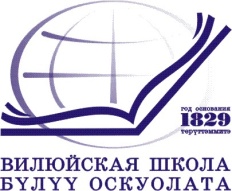 ПЛАН РАБОТЫВилюйского улусного управления образованием на 2020 – 2021 учебный год                                                                                                «УТВЕРЖДЕН»          Приказом МКУ «Вилюйское УУО» ______________________________Циклограмма на месяцКалендарь образовательных событий, приуроченных к государственным и национальным праздникам Российской Федерации, памятным датам и событиям российской истории и культурына 2020–2021 учебный год2020 – Год памяти и славы в Российской Федерации2020 – Год патриотизма в Республике Саха (Якутия)2020 – Год Великой Победы в Вилюйском районеЮбилейные датыТематические недели, декады и месячники в ОУПЛАНработы в сфере профилактики безнадзорности и правонарушений несовершеннолетних Учредительский контрольОтчетность План работы Службы управления персоналом и контроля Профессиональные конкурсы Семинары для директоров образовательных организацийСеминары для заместителей директоров по учебной работеСеминары воспитательного отделаСеминары - совещания руководителей дошкольных образовательных учреждений Семинары для старших воспитателей и педагогов ДОУОрганизация и проведение семинаров для учителейАттестация педагогических работниковСроки проведения улусных диагностических контрольных работПЛАН-ГРАФИКпо подготовке и проведению государственной итоговой аттестации по образовательным программам основного общего образования ПЛАН-ГРАФИК     по подготовке и проведению государственной итоговой аттестации        по образовательным программам среднего общего образованияПрофориентационная работаПЛАНосновных мероприятий по поддержке общеобразовательных организаций,показывающих низкие результаты обучения и школ, функционирующих в неблагоприятных социальных условиях  на 2019-2021 гг. Мероприятия для дошкольниковУлусные мероприятия для школьниковПлан работы Центра диагностики и консультированияСентябрь№Понедельник Вторник Среда Четверг Четверг Пятница 1 неделя10.00 – планерное совещаниеначальника 14.15 –Совещание зам.директоров по ВР (ВО)14.15 – Zoom -совещание зам.директоров по ВР (ВО)14.15-Заседание КДНиЗПРабота специалистов в ОУРабота специалистов в ОУ14.15 – Zoom-совещание руководителей ООРабота специалистов в ОУ14.15 – Zoom-совещание руководителей ООРабота специалистов в ОУ15.00 –совещание директоров школ1 неделя09.30-12.30 заседание ПМПК09.30-12.30 заседание ПМПК09.30-12.30 заседание ПМПК09.30-12.30 заседание ПМПК2 неделя14.15 – Zoom- совещание с директорами школ14.30 – Zoom-совещание заведующих ДОУ (ОДО)Работа специалистов в ОУРабота специалистов в ОУ14.15 – Zoom-совещание руководителей ООРабота специалистов в ОУ14.15 – Zoom-совещание руководителей ООРабота специалистов в ОУ2 неделя09.30-12.30 заседание ПМПК09.30-12.30 заседание ПМПК09.30-12.30 заседание ПМПК09.30-12.30 заседание ПМПК3 неделя14.15 –Совещание зам.директоров по ВР (ВО)15.00 – Zoom-совещание зам.директоров по УР (ШО) 14.15-Заседание КДНиЗПРабота специалистов в ОУРабота специалистов в ОУ14.15 – Zoom-совещание руководителей ООРабота специалистов в ОУ14.15 – Zoom-совещание руководителей ООРабота специалистов в ОУ10.00 – Zoom-совещание педагогов-психологов (ЦдиК)3 неделя09.30-12.30 заседание ПМПК09.30-12.30 заседание ПМПК09.30-12.30 заседание ПМПК09.30-12.30 заседание ПМПК09.30-12.30 заседание ПМПК4 неделя14.15 –- совещание зам.директоров по ВР (ВО)Работа специалистов в ОУРабота специалистов в ОУ14.15 – Zoom-совещание руководителей ООРабота специалистов в ОУ14.15 – Zoom-совещание руководителей ООРабота специалистов в ОУ4 неделя09.30-12.30 заседание ПМПК09.30-12.30 заседание ПМПК09.30-12.30 заседание ПМПКДатаОбразовательное событиеСентябрьСентябрь1День знаний2 - 8Неделя безопасности3День солидарности в борьбе с терроризмом3День окончания Второй мировой войны8Международный день распространения грамотности27День работника дошкольного образованияОктябрьОктябрь2День гражданской обороны2День профессионально-технического образования4Всемирный день защиты животных5Международный день учителя16Всероссийский урок "Экология и энергосбережение" в рамках Всероссийского фестиваля энергосбережения #ВместеЯрче26Международный день школьных библиотек(четвертый понедельник октября)28 - 30(любой из дней)День интернета.Всероссийский урок безопасности школьников в сети Интернет29125-летие со дня рождения великого русского поэта Сергея Александровича Есенина (31 октября)30Урок памяти (День памяти политических репрессий)НоябрьНоябрь3День народного единства (4 ноября)20День словаря (22 ноября)24290-летие со дня рождения А.В. Суворова26День матери в РоссииДекабрьДекабрь1Всемирный день борьбы со СПИДом3День Неизвестного Солдата3Международный день инвалидов5Международный день добровольца в России9День Героев Отечества:250 лет со Дня победы русского флота над турецким флотом в Чесменском сражении (7 июля 1770 года);640 лет со Дня победы русских полков во главе с великим князем Дмитрием Донским над монголо-татарскими войсками в Куликовской битве (21 сентября 1380 года);230 лет со Дня победы русской эскадры под командованием Ф.Ф. Ушакова над турецкой эскадрой у мыса Тендра (11 сентября 1790 года);230 лет со Дня взятия турецкой крепости Измаил русскими войсками под командованием А.В. Суворова (24 декабря 1790 года)11День Конституции Российской Федерации (12 декабря)ЯнварьЯнварь27День полного освобождения Ленинграда от фашистской блокады (1944 год)ФевральФевраль8День российской науки15День памяти о россиянах, исполнявших служебный долг за пределами Отечества19Международный день родного языка (21 февраля)23День защитника ОтечестваМартМарт1Всемирный день гражданской обороны8Международный женский день18День воссоединения Крыма и России23 - 29Всероссийская неделя детской и юношеской книги.Юбилейные даты:Е.А. Баратынский (220)А.А. Фет (200)В.Н. Апухтин (180)А.П. Чехов (160)А.И. Куприн (150)А.С. Грин (140)А. Белый (140)А.А. Блок (140)С. Черный (140)Б.Л. Пастернак (130)О.Ф. Бергольц (110)А.Т. Твардовский (110)Ф.А. Абрамов (100)А.Г. Адамов (100)Ю.М. Нагибин (100)Д.С. Самойлов (100)В.М. Песков (90)Г.М. Цыферов (90)И.А. Бродский (80)И.А. Бунин (150)23 - 29Всероссийская неделя музыки для детей и юношестваАпрельАпрель1260-летие полета в космос Ю.А. Гагарина. День космонавтики. Гагаринский урок "Космос - это мы"21День местного самоуправления30День пожарной охраны. Тематический урок ОБЖМайМай7День Победы советского народа в Великой Отечественной войне 1941 - 1945 годов (9 мая)13800-летие со дня рождения князя Александра Невского15Международный день семьи21100-летие со дня рождения А.Д. Сахарова24День славянской письменности и культурыИюньИюнь1Международный день защиты детей4День русского языка - Пушкинский день России (6 июня)5Всемирный день окружающей среды11День России (12 июня)22День памяти и скорби - день начала Великой Отечественной войныАвгустАвгуст2075-летие атомной отраслиНаименование организацииЮбилейная датаМесяцМБОУ «Югюлятская СОШ»100 летмарт 2021МБДОУ – д/с «Солнышко» с.Сатагай55 лет2020МБДОУ -  д/с «Мичээр» с.Тасагар65 лет 2021МБДОУ -  д/с «Кэнчээри» с.Тосу60 лет 2021МБДОУ – д/с «Булуучээнэ»90 лет 2021МБДОУ – д/с «Биьикчээн»50 лет2021МБОУ «Борогонская СОШ»75 лет2021МБДОУ – д/с «Ыллыкчаан» с.Эбя60 лет2021МДОБУ ЦРР – д/с «Весёлые нотки»50 лет2021Дошкольные группы МБОУ «ТГЭГ»60 лет2021Дошкольные группы МБОУ «Хагынская СОШ»60 лет2021Название Сроки проведенияОтветственныеОперация «Дети и улица»Сентябрь,  майВООперация «Всеобуч»ЕжеквартальноКомиссияОперация «Подросток»Июнь-августВООперация «Весна»Апрель, майВООперация «Дети» (противопожарная безопасность)Сентябрь, апрельВООперация «Внимание, дети!» (безопасность дорожного движения)Сентябрь, декабрь, мартВОАкция «Сообщи, где торгуют смертью»Ноябрь, мартВОМесячник по профилактике правонарушений и безнадзорностиНоябрьВОМесячник психологического здоровьяОктябрь, апрельЦДиК, ВОДекада родного языка10-15 февраля НМОМероприятияСрокиОтветственныеСоздание банк данных  детей, находящихся в социально-опасном положении.ЕжеквартальноВоспитательный отдел, ОУВыявление и наблюдение за семьями, находящимися в социально-опасном положении. Организация профилактических мероприятийЕжеквартальноВоспитательный отдел, ОУОрганизация работы по пресечению распространения наркотических средств в образовательных учреждениях, употребления спиртных напитков и наркотических средств на их территории, выявлению детей и молодежи в состоянии опьяненияВ течение  годаВоспитательный отдел, ОУМетодическая помощь педагогам  ОУ (психологам, социальным педагогам, кл/руководителям)    В течение годаВоспитательный отдел, ЦДиК Семинары-совещания, заседании, круглые столы по проблемам  воспитания и обучения, профилактики безнадзорности и правонарушений несовершеннолетних.В течение годаВоспитательный отдел, ЦДиК Обеспечение 100% охвата детей «группы риска» дополнительным образованием и досуговой деятельностью. Расширение возможностей организации доступного досуга и отдыха для подростков и молодежи из малообеспеченных и социально-незащищенных семейВ течение годаВоспитательный отдел, ОУСовместные рейды с учреждениями,  входящими в состав КДН и ЗППо графику в течение годаВоспитательный отдел, ОУСистематический контроль за детьми, состоящими на всех видах профилактического учета (посещение на дому, учет посещаемости учебной и внеучебной деятельности)в течение годаВоспитательный отдел, Кл. руководители,соц. педагоги, зам. директоров по ВРИнформирование населения о Телефонах доверия (РФ, РС (Я). Обеспечение работы Телефона доверия, быстрое реагирование и оказание незамедлительной помощив течение годаЦДиК, ОУПроведение систематических проверок образовательных учреждений и социальных учреждений, в том числе учреждений с круглосуточным пребыванием детей, с целью контроля условий содержания и пребывания несовершеннолетнихВ течение учебного годаВоспитательный отдел, ЦДиКОбеспечение 100% охватом детей «группы риска» летним отдыхом и оздоровлениемиюнь-август 2021 годаВоспитательный отдел, ОУДата
Тема проверкиМООФорма контроляОтветственныйИтоговый документ                                                     ДОШКОЛЬНОЕ ОБРАЗОВАНИЕ                                                     ДОШКОЛЬНОЕ ОБРАЗОВАНИЕ                                                     ДОШКОЛЬНОЕ ОБРАЗОВАНИЕ                                                     ДОШКОЛЬНОЕ ОБРАЗОВАНИЕ                                                     ДОШКОЛЬНОЕ ОБРАЗОВАНИЕ                                                     ДОШКОЛЬНОЕ ОБРАЗОВАНИЕИюль-августГотовность к новому учебному годуВсе ДОУВыезднойКомиссияАкт готовностиОктябрь Учет детей, подлежащих обучению по образовательным программам дошкольного образования. Комплектование группВсе ДОУДокументарныйТетелева В.В.СправкаОктябрьКонтроль исполнения Месячника психологического здоровья воспитанников ДОУМБДОУ «Кэнчээри» с. Екюндю, МБДОУ «Кунчээнэ» с. Сыдыбыл, МБДОУ «Мичээр» с. Тасагар, МБДОУ «Чуоранчык», МБДОУ «Булуучээнэ» ВыезднойТетелева В.В., Петрова М.А.СправкаФевральКомплексная проверкаМБДОУ «Мичил» с. Бетюнг, «МБДОУ «Чаран» с. Лекечен, МБДОУ «Солнышко» с. Сатагай Выездной Шамаева Л.Д.СправкаМартКомплексная проверкаМБДОУ «Туллукчаан», МБДОУ «Солнышко» г. ВилюйскВыездной Шамаева Л.Д.СправкаМартКонтроль исполнения Месячника психологического здоровья воспитанников ДОУМБДОУ «Хатынчаан» с. Усун, МБДОУ «Антошка» с. Кюлекянь, МБДОУ «Тугутчаан» с. Кюбяинде, МБДОУ «Кэнчээри» с. Тосу, МДОУ «Мичил» с. Бетюнг,   МБДОУ «Радуга» п. Кысыл-СырВыезднойТетелева В.В., Петрова М.А.СправкаРаз в полугодие Наличие сайтов, обеспечивающих открытость и доступность информации об образовательной организации, своевременное обновлениеВсе ДОУДокументарныйСидоров В.А.Тетелева В.В.СправкаВ течение учебного годаОрганизация подготовки и проведения аттестации педагогических и руководящих работников в МБДОУ. Повышение квалификацииВсе ДОУДокументарная выезднаяОсипова Т.В.СправкаВ течение учебного годаПрофилактика несчастных случаев с обучающимися во время пребывания в организации, осуществляющей образовательную деятельность; расследование и учет несчастных случаев с обучающимися во время пребывания в организации, осуществляющей образовательную деятельностьВсе ДОУДокументарный (при необходимости выездной)Тихонов А.Н.Справка В течение учебного года
По поступившим обращениям, заявлениямАтласова В.И.Начальники отделов                                                                               ОБЩЕЕ ОБРАЗОВАНИЕ                                                                               ОБЩЕЕ ОБРАЗОВАНИЕ                                                                               ОБЩЕЕ ОБРАЗОВАНИЕ                                                                               ОБЩЕЕ ОБРАЗОВАНИЕ                                                                               ОБЩЕЕ ОБРАЗОВАНИЕ                                                                               ОБЩЕЕ ОБРАЗОВАНИЕДата
Тема проверкиМООФорма контроляОтветственныйИтоговый документРаз в полугодие Наличие сайтов, обеспечивающих открытость и доступность информации об образовательной организацииВсе МОУДокументарныйКомиссияИнформацияИюль-августГотовность к новому учебному годуВсе МОУДокументарныйКомиссияАкт готовностиСентябрьНаличие разработанных и утвержденных организацией, осуществляющей образовательную деятельность, образовательных программ с учетом требований ФГОСВсе МОУДокументарныйКомиссия     СправкаСентябрь Наличие педагогических работников,   необходимых для осуществления образовательной деятельности по реализуемым образовательным программамВсе МОУДокументарныйКаратаева И.А.СправкаОктябрьУчет детей, подлежащих обучению по образовательным программам НОО, ООО, СОО с 7 до 18 летВсе МОУДокументарныйСпециалисты отделаБаза данныхОктябрь-ноябрь Контроль исполнения Месячника психологического здоровья обучающихсяЕкюндюнская ООШ, Чернышевская СОШ, Чочунская СОШ, Борогонская СОШТогусская СОШ, Тасагарская СОШ, ВСОШ№1, ВСОШ№2, ВСОШ№3, ВНОШ№1ВыезднойКомиссияАктНоябрь Комплексная проверкаВСОШ№1, Вилюйская гимназияВыезднойКомиссияСправкаДекабрьКомплексная проверка1 Кюлетская СОШ, Югюлятская СОШВыезднойКомиссияСправкаФевральКомплексная проверка2 Кюлетская СОШ, Тылгынинская СОШ, Кыргыдайская СОШВыезднойКомиссияСправкаМартКомплексная проверкаЛекеченская СОШ, Борогонская СОШ, Чочунская СОШВыезднойКомиссияСправкаВ течение учебного годаВыполнение правил и норм охраны труда, техники безопасности, пожарной и антитеррористической безопасностиВсе МОУДокументарный, выезднойТихонов А.Н.Справка ДекабрьКачество и эффективность работы школьных методических объединений Мастахская СОШ, Жемконская СОШ, Лекеченская СОШДокументарный,выезднойГригорьева Н.Е.СправкаВ течение учебного годаКонтроль качества образованияВСОШ№2, ТГЭГ, Бекчегинская СОШ, Мастахская СОШ, Жемконская СОШ ВыезднойКомиссияСправкаВ течение учебного годаИсполнение ФЗ-120 «Об основах системы профилактики безнадзорности и правонарушений среди несовершеннолетних» Борогонская СОШ, ВСОШ№3, ВСОШ№2ВыезднойКомиссияСправкаВ течение учебного годаКонтроль деятельности пришкольных интернатовЕкюндюнская ООШ, Борогонская СОШ, Чочунская СОШ, Хампинская СОШ, ДЮСШ№2ВыезднойКомиссияСправкаМарт Контроль исполнения Месячника психологического здоровья обучающихся1Кюлятская СОШ, 2Кюлятская СОШ, Мастахская СОШ, Югюлятская СОШ, Тылгынинская СОШ,  Халбакинская СОШ, Бекчегинская СОШ, Кысыл-Сырская СОШВыезднойКомиссияСправкаАпрель-майПроверка готовности ППЭ к проведению ГИАВсе ППЭВыезднойКомиссияСправкаПо отдельному графикуПроведение профилактических мероприятий: половое воспитание, охрана права несовершеннолетних, правовое воспитание, родительские советы, рейды, всеобучиВсе МОУДокументарный, выезднойВасильева Ю.И.Справка В течение учебногогодаПроведение проверки по выявлению систематически пропускающих учебные занятия, самовольных уходов Все МОУДокументарныйВасильева Ю.И.Справка В течение учебного годаОрганизация работы с учащимися 9 и 11 классов, испытывающими трудности в обученииВсе МОУДокументарныйКомиссияСправкаНоябрь Соблюдение порядка выдачи документов об образованииВсе МОУДокументарныйАндреева А.П.СправкаВ течение учебного годаОрганизация текущего контроля успеваемости и промежуточной аттестации обучающихсяВсе МОУДокументарный, выезднойИванова А.С.СправкаВ течение учебного годаПрофилактика несчастных случаев с обучающимися во время пребывания в организации, осуществляющей образовательную деятельность; расследование и учет несчастных случаев с обучающимися во время пребывания в организации, осуществляющей образовательную деятельностьВсе МОУДокументарный (при необходимости выездной)Тихонов А.Н.Справка В течение учебного года
По поступившим обращениям, заявлениямАтласова В.И.Начальники отделов                        ДОПОЛНИТЕЛЬНОЕ ОБРАЗОВАНИЕ                        ДОПОЛНИТЕЛЬНОЕ ОБРАЗОВАНИЕ                        ДОПОЛНИТЕЛЬНОЕ ОБРАЗОВАНИЕ                        ДОПОЛНИТЕЛЬНОЕ ОБРАЗОВАНИЕ                        ДОПОЛНИТЕЛЬНОЕ ОБРАЗОВАНИЕ                        ДОПОЛНИТЕЛЬНОЕ ОБРАЗОВАНИЕРаз в полугодиеНаличие и обновление сайтов, обеспечивающих открытость и доступность информации об образовательной организацииВсе МОУДокументарныйКомиссияИнформацияИюль-августГотовность к новому учебному годуВсе МОУВыезднойКомиссияАкт готовностиСентябрь Наличие разработанных и утвержденных организацией, осуществляющей образовательную деятельность, образовательных программ с учетом требований ФГОСВсе МОУДокументарныйВасильева Ю.И.ИнформацияСентябрь Наличие педагогических работников, необходимый для осуществления образовательной деятельности по реализуемым образовательным программамВсе МОУДокументарныйКаратаева И.А.ИнформацияЯнварь Организация каникулярной занятости учащихся в осенний, зимний, весенний периодВсе МОУДокументарныйВасильева Ю.И.СправкаВ течение учебного годаПрофилактика несчастных случаев с обучающимися во время пребывания в организации, осуществляющей образовательную деятельность; расследование и учет несчастных случаев с обучающимися во время пребывания в организации, осуществляющей образовательную деятельностьВсе МОУДокументарный (при необходимости выездной)Тихонов А.Н.Справка В течение учебного годаПрофилактика несчастных случаев с обучающимися во время пребывания в организации, осуществляющей образовательную деятельность; расследование и учет несчастных случаев с обучающимися во время пребывания в организации, осуществляющей образовательную деятельностьВсе МОУДокументарный (при необходимости выездной)Тихонов А.Н.Справка В течение учебного годаВыполнения правил и норм, установленных уставами и локальными актами муниципальных учреждений образованияВсе МОУВыездной, документарныйКомиссияСправкаМайКонтроль за подготовкой программ летней занятости учащихся, за подготовкой документов для открытия оздоровительных лагерей с дневным пребываниемВсе МОУДокументарныйСлепцова М.П.СправкаМай Проверка готовности летних оздоровительных лагерей к открытию сезонаВсе МОУДокументарный, выезднойСлепцова М.П.СправкаВ течение учебного годаПравомерное, целевое, эффективное использование бюджетных средств и состояния бухгалтерского учёта и отчётностиПо отдельному графикуВыездной КомиссияСправкаВ течение учебного года
По поступившим обращениям, заявлениямАтласова В.И.Начальники отделовНазвание мероприятияСроки проведенияОтветственные Школьный отдел Школьный отдел Школьный отдел Статистический отчет ФСН ОО-1ОктябрьИванова Л.И.Статистический отчет ФСН ОО-2Февраль Иванова Л.И.Статистический отчет по учету детей с 6,5 до 18 летСентябрь, январь, июньАндреева А.П.Статистический отчет по движению обучающихсяПо итогам четвертейАндреева А.П.Статистический отчет успеваемости и качества обученияНоябрь, декабрь, март, июньАндреева А.П.Статистический отчет о результатах муниципального и регионального этапов Всероссийской Олимпиады школьниковМартПетрова С.А.Статистический отчет о результатах ГИА-11Июль, сентябрьИванова Л.И.Статистический отчет о результатах ГИА-9Июль, сентябрьАндреева А.П.Статистический отчет о поступлении выпускников в учебные заведенияАвгуст-сентябрьИванова А.С.Статистический и аналитический отчет образовательных организаций ОО-3ИюньАндреева А.П.Центр диагностики и консультированияЦентр диагностики и консультированияЦентр диагностики и консультированияСтатистический отчет ФСН №1-НДНоябрьИванова Ф.В.Воспитательный отделВоспитательный отделВоспитательный отделСоставление социального паспорта школ (форма 6)Сентябрь, январьВОСбор базы данных заместителей директоров по ВР, психологов, социальных педагогов, ОДД, педагогов дополнительного образования, учителей физкультуры, ОБЖ, музыкиСентябрь ВОСтатический отчет «Мониторинг питания»Ноябрь ВОИнформация учета несовершеннолетних, не посещающих или систематически пропускающих по неуважительным причинам занятия в ОО и о принятых мерах (форма 1,2,3, форма 4,5 по необходимости)Ежемесячно 25 числоВОисполнение ФЗ 120 «Об основах системы профилактики и правонарушений несовершеннолетних»  форма 3 (сведения о частопропускающих), 8 (сведения о проведении ИПР в ОО) Апрель, июнь, сентябрь, декабрьВОСтатистический отчет 1-ФВОктябрь ВОСтатистический отчет 3-ФВМайВОСтатистический отчет 1-ДО – сведения об учреждениях дополнительного образованияКонец января ВОСтатистический отчет 1-ДОПЯнварь ВОСтатистический отчет форма- 48 по дополнительному образованиюАпрель ВОМониторинг занятости обучающихся состоящих на различных видах учетаЕжеквартальноВООрганизация профилактического учета в ОУ ежеквартальноВОВедение реестра численности участников детского движенияОктябрь-ноябрьИТЦ «Кэскил»Статистический и аналитический отчет по Месячнику психологического здоровьяНоябрь, апрельЦДиКВОАналитические и статистические отчеты  поста ЗОЖ ОО (форма 5)Декабрь, майВОКонтроль над организацией плановой воспитательной работы в общеобразовательных учреждениях по половому воспитанию среди обучающихся и их родителей (законных представителей) В течение годаВОПроведение проверки деятельности Совета профилактики школ,   индивидуальных планов работы по реабилитации несовершеннолетних, состоящих на профилактических учетахЕжеквартально ВО1-ОЛ Росстат Федеральное статистическое наблюдение о детском оздоровительном лагере До 1 сентябряВОСтатистические отчеты летней кампанииС июня по август ВОНаучно-методический отделНаучно-методический отделНаучно-методический отделРеализация приоритетных муниципальных проектовМарт, 2021КомиссияАнализ деятельности МИПМарт, 2021КомиссияУлусные методические объединения1 раз в полугодие НМОДошкольный отделДошкольный отделДошкольный отделСтатистический  отчет Ф-85КЯнварь, 2021ОДОАналитический отчет  по деятельности дошкольных образовательных учрежденийИюнь, 2021ОДООтчет по учету детейОктябрь, майОДООтчет по КМЦ Ноябрь, апрельОДО Служба управления персоналом и контроляСлужба управления персоналом и контроляСлужба управления персоналом и контроляОтчет по квотированиюЕжемесячноЦентр занятости Вилюйского районаОтчет по трудоустройствуЕжемесячноВакансияПри наличииОтчет о  гражданах, состоящих на  воинском учете, а также  не состоящих,  но обязанных  состоятьПо мере необходимостиВилюйский военкоматОтчет  по  комплектованиюЯнварь, 2021СУПиКОтчет по  вакансиям (форма 8)Май, сентябрь 2021СУПиКОтчет «Сведения о доходах, об имуществе и обязательствах имущественного характера лиц, замещающих должность руководителей муниципальных учреждений МР "Вилюйский улус (район)" и членов их семей за отчетный финансовый год»Март 2021СУПиКОтчет СЗВ-ТДНе позднее рабочего дня предшествующий событиюПФР№Название мероприятияСроки проведения1Отчет комплектование педагогическими кадрами на 2020 годЯнварь2Оказание методической помощи по делопроизводству МОУЕжемесячно3Прием и обработка наградных материалов для награждения ведомственными наградами Мин просвещения  РФ и МоиН РС(Я)  для рассмотрения на заседании наградной комиссии УУОПосле поступления квоты с МОиН РС(Я)4Проведение заседания наградной комиссии По мере необходимости5Сведения о доходах, об имуществе и обязательствах имущественного характера, руководителей муниципальных учреждений руководителеймарт6Работа по закрытию вакансий в МОУАвгуст, сентябрь7Контроль явки молодых специалистов в МОУАвгуст-сентябрь8Отчет о численности работающих и забронированных граждан, пребывающих в запасеПо мере необходимости 9Проведение конкурсов на замещение вакантных должностейПо мере необходимости10Проведение аттестации руководителей ОУПо мере необходимости11Обеспечение соблюдения законности в деятельности образовательных учреждений улуса, защита их интересов.В течение года12Принятие мер по изменению или отмене правовых актов, изданных с нарушением действующего законодательства.В течение года13Организация подготовки заключений по правовым вопросам, возникающим в деятельности учреждений.В течение года14Организация работы Координационного Совета по образованиюПо мере необходимости15Организация работы комиссии по оценке выполнения показателей эффективности деятельности руководителей муниципальных учреждений. Ежемесячно16Отчет по трудоустройству СЗН и квотированию рабочих местЕжемесячно17Отчет в ПФР СЗВ-ТДПо мере необходимости18Переход на электронные трудовые книжки До 1 января 2021 г.19Работа по реорганизации образовательных учрежденийС января по сентябрь 2021 г. 20Реализация Положения о молодом специалисте муниципального бюджетного образовательного учреждения. Сентябрь-май Название мероприятияСроки проведенияОтветственные Муниципальный этап конкурса «Воспитатель года»Ноябрь, 2020Дошкольный отделУлусный педагогический фестиваль «Калейдоскоп лучших занятий»Ноябрь-декабрь, 2020Дошкольный отделУлусные  Тимофеевские педагогические чтения «Основные виды деятельности в ДОО»Ноябрь, 2020Дошкольный отделДистанционный улусный конкурс видео занятий по развитию речиНоябрь, 2020МБДОУ «Биьикчээн»Конкурс педагогического мастерства для молодых педагоговДекабрь, 2020МБДОУ «Веселые нотки»Улусный конкурс дидактических игр по развитию речиФевраль, 2021МБДОУ «Сулусчаан»Заочный республиканский конкурс авторских методических пособий для детей до 3 лет «Утум»Февраль, 2021МБДОУ «Туллукчаан»V профессиональный конкурс «Учитель – профессия мужская»Февраль, 2021Халбакинская СОШКонкурс на Грант Главы МР «Вилюйский улус (район)» для ОО реализующих инновационные проекты в образовательной деятельностиМарт, 2021Экспертный совет,Петрова Э.С.Муниципальный этап республиканского конкурса «Учитель года»Март, 2021Информационно-методический отделМуниципальный этап республиканского конкурса «Сердце отдаю детям»Март, 2021Воспитательный отделМуниципальный этап республиканского конкурса «Лучший классный руководитель»Апрель, 2021Воспитательный отделРегиональный фестиваль физиков им. М.А. АлексееваАпрель, 2021МБОУ «Вилюйская гимназия»Конкурс на присуждение муниципальной премии им.Г.П.Андреева лучшему руководителю образовательной организации по итогам учебного годаОктябрь, 2021Филиппова Н.А.СрокиТемаОтветственныеСентябрьСентябрьское совещание работников образованияСемёнова Н.М.ОктябрьИнструменты поддержки ШНОРФилиппова Н.А.НоябрьМониторинг методической работыГригорьева Н.Е.ДекабрьФинансово-экономическая грамотность руководителейЕрошина А.В.ЯнварьСоблюдение законодательства в сфере образованияАтласова В.И.ФевральФевральское совещание работников образованияФевральПрофориентация и социализация в условиях общеобразовательной школыВасильева Ю.И.Петрова М.А.МартКонтроль и оценка в современной школеАндреева А.П.СрокиТемаКатегория участниковСентябрьИтоги 2020-2021 учебного года,  государственной итоговой аттестации 2020 годаДиректора, заместители директоров по УРСентябрьПланирование работы, основные направления работы заместителей директоров по учебной работеЗаместители директоров по УРСентябрьПланирование, организация и проведение профориентационной работыОтветственные лица за профориентационную работу в ОООктябрьОрганизация внутришкольного контроля, проведение внутренней системы оценки качестваЗаместители директоров по УРОктябрьРазработка уровневых дескрипторов результатов освоения ООПЗаместители директоров по УРНоябрьМетодические рекомендации по организации и проведению итогового сочинения (изложения)Руководители пунктов проведения ИСИ, технические специалисты, общественные наблюдателиНоябрьМониторинг результатов освоения ООПЗаместители директоров по УРДекабрьМониторинг результатов освоения ООПЗаместители директоров по УРФевральВнутренняя система оценки  качества образования. Мониторинг качестваЗаместители директоров по УРМартМетодические рекомендации по организации и проведению  государственной итоговой аттестации выпускников в 2021 годуДиректора, заместители директоров по УР, руководители ППЭАпрельВыездные  семинары (темы корректируются от ситуации)Коллективы ООМайВыездные семинары Месяц Тема ОтветственныеСентябрьСентябрьское совещание работников образованияВООктябрь Месячник психологического здоровья учащихся ВО  Ноябрь Семинар для учителей ФК, ОБЖ, тренеров-преподавателей по вопросам организация мероприятий по ФК, ОБЖ ВОДекабрьИспользование возможностей цифровых сервисов при проведении дистанционных занятий дополнительного образованияИТЦ «Кэскил»ЯнварьСеминар-практикум «Техническое творчество: опыт и перспективы»ЦНТТУФевраль Опыт внедрения цифровых технологий в дополнительном образовании (совместно с МАУ ДО «ЦДНТТ» г. Нюрба)ВО, ИТЦ «Кэскил»Март Семинар по исполнению ФЗ-120 «Об основах системы профилактики безнадзорности и правонарушений среди несовершеннолетних»ВОМартСовместный семинар с Управлением культуры по реализации проекта «Музыка для всех»ВОМесяц Тема Ответственный Сентябрь Сентябрьское совещание руководителей ДОУ Шамаева Л.ДОсипова Т.В.Тетелева В.В.    Ноябрь Организация работы ДОУ в условиях распространения  коронавирусной инфекции Шамаева Л.Д.Николаев А.М.ФевральНормативно правовое обеспечение в ДОУ ( изменения )Шамаева Л.Д.Март Система контроля качества в ДОУ Шамаева Л.Д.Осипова Т.В.АпрельДошкольные группы при средних общеобразовательных школах (проблемы и решения)Шамаева Л.Д.Месяц Месяц Тема ОтветственныйМесто проведенияВ течение годаВ течение года Методическая помощь, выездные семинары «Планирование деятельности педагога ДОУ в соответствии с ФГОС» «Организация предметно – пространственной среды в ДОУ»Шамаева Л.Д.Осипова Т.В.Август Август Августовское совещание работников образования Вилюйского районаОДОСеминар для старших воспитателей. воспитателей «Дистанционное образование в ДОУ»ОДООктябрь Октябрь Методсовет «Организация и перспектива развития республиканского проекта «Одаренный ребенок»» для опорных центров школ-лабораторий МБДОУ «Радуга»Малаханова Л.Ф.ОДОВ формате ZOOMНоябрьНоябрьУлусный семинар «Мониторинг качества дошкольного образования»Осипова Т.В.Яковлева Н.С.Улусный методический день «Организация проектной и исследовательской  деятельности в условиях введения нового образовательного стандарта» Турантаева В.Е.МБДОУ «Кэскил» с. ХампаАвторский семинар  «ДИП Сонор как средство всестороннего развития детей дошкольного возраста»Харлампьева Е.А.МБДОУ «Мичээр» с. ИлбенгеТворческая презентация  инновационного проекта «Детский образовательный агроПарк»МБДОУ «Ыллыкчаан»ОДОМБДОУ «Ыллыкчаан» с. ЖемконМетодический день «Организация коррекцинной образовательной работы с детьми ОВЗ в ДОУ»Егорова Н.А. МБДОУ «Кустук»ОДОВ формате ZOOMДекабрьДекабрьУлусный семинар для воспитателей «Использование местного материала  для развития моторики и развития речи» Ионова А.И.МБДОУ «Ыллыкчаан» с. ЖемконЯнварь Январь  «Формирование готовности дошкольника к обучению в школе как необходимое условие реализации ФГОС ДО».ОДО НМО СДиКРегиональный семинар «Нейропсихологическое развитие дошкольников с ОВЗ с использованием элементов якутских национальных традиций»Пестрякова С.Д.ОДОМБДОУ «Аленушка»Январь Январь   Улусный семинар «Современные     технологии развития  художественных и творческих способностей дошкольников»Малаханова Л.Ф.МБДОУ «Радуга»Улусный семинар «Мультимедийная энциклопедия, как инструмент для развития познавательно-исследовательских способностей детей дошкольного возраста»Токарская А.В.МБДОУ «Солнышко»МартМартУлусный семинар «Преемственность дошкольного и общего образования детей в рамках проекта «Хочу в школу»Николаев С.Н.Мастахская СОШПолилингвальное образование в ДОУОсипова Т.В. Тетелева В.В.«Подходы к построению мотивирующей предметно-пространственной развивающей среды в соответствии с ФГОС ДО».ОДОМБДОУ «Мичээр»МБДОУ «Мичээр» с. ТсагарАпрель  Апрель  Мастер–класс руководителей и инструкторов физвоспитания опорных  центров ИМП «Одаренный ребенок»Ппльтяй Ю.А.МБДОУ «Радуга»в течение года Выездные семинары - практикумы Выездные семинары - практикумыдошкольный отделНаименование мероприятийНаименование мероприятийАудиторияАудиторияДата проведенияДата проведенияОтветственныеОтветственныеОтветственныеМесто проведенияСеминарыСеминарыСаха тылын уруогар 1-4 кылаас уерэх-метолическай кэмпилиэгин туьаныыСаха тылын уруогар 1-4 кылаас уерэх-метолическай кэмпилиэгин туьаныыАлын суьуех кылааьын учууталлараАлын суьуех кылааьын учууталлара18.09.202018.09.2020С.А.Новгородов аатынан Уерэнх уонна о5о кинигэтин киинэ, Иннокентьева В.С.С.А.Новгородов аатынан Уерэнх уонна о5о кинигэтин киинэ, Иннокентьева В.С.С.А.Новгородов аатынан Уерэнх уонна о5о кинигэтин киинэ, Иннокентьева В.С.Онлайн Зуум конференция  « Аттестация педагогических работников и профессиональный стандарт – новые подходы»Зуум конференция  « Аттестация педагогических работников и профессиональный стандарт – новые подходы»Зам.дир по УР,  зам дир по НМР, методистыЗам.дир по УР,  зам дир по НМР, методисты25.09.202025.09.2020Григорьева Н.Е.Григорьева Н.Е.Григорьева Н.Е.ОнлайнАктуальные проблемы и формы работы по преемственности в преподавании математикиАктуальные проблемы и формы работы по преемственности в преподавании математикиУчителя математики, начальных классовУчителя математики, начальных классовОктябрь Октябрь НМОНМОНМООнлайн Семинар «Организация деятельности учителей в рамках интенсивной подготовки учащихся к ЕГЭ»Семинар «Организация деятельности учителей в рамках интенсивной подготовки учащихся к ЕГЭ»Учителя математики, истории и общ, физики, биологии и химииУчителя математики, истории и общ, физики, биологии и химииНоябрьНоябрьНМОНМОНМООнлайн Семинар-практикум для педагогов по проведению открытых уроковСеминар-практикум для педагогов по проведению открытых уроковУчителя математики, физики, русс.яз и лит, истории и общ, биологии и  химии, иностр.яз, географии, начальных классовУчителя математики, физики, русс.яз и лит, истории и общ, биологии и  химии, иностр.яз, географии, начальных классовДекабрь Декабрь НМОНМОНМООнлайн Эффективные формы работы по повышению качества обучения и подготовки к ГИА в формате ОГЭ и ЕГЭЭффективные формы работы по повышению качества обучения и подготовки к ГИА в формате ОГЭ и ЕГЭУчителя математики, физики, русс.яз и лит, истории и общ, биологии и  химии, иностр.яз, географииУчителя математики, физики, русс.яз и лит, истории и общ, биологии и  химии, иностр.яз, географииЯнварь Январь НМОНМОНМОПодготовка к ЕГЭ и ОГЭПодготовка к ЕГЭ и ОГЭУчителя математики, физики, русс.яз и лит, истории и общ, биологии и  химии, иностр.яз, географииУчителя математики, физики, русс.яз и лит, истории и общ, биологии и  химии, иностр.яз, географииАпрельАпрельНМОНМОНМОМетодические дниМетодические дниМетодические дниМетодические дниМетодические дниМетодические дниМетодические дниМетодические дниМетодические дниМетодические дниМетодический деньМетодический деньУчителя математики, физики, русс.яз и лит, истории и общ, биологии и  химии, иностр.яз, географии, начальных классовУчителя математики, физики, русс.яз и лит, истории и общ, биологии и  химии, иностр.яз, географии, начальных классовНоябрьНоябрьВСОШ 2Методический деньМетодический деньУчителя математики, физики, русс.яз и лит, истории и общ, биологии и  химии, иностр.яз, географии, начальных классовУчителя математики, физики, русс.яз и лит, истории и общ, биологии и  химии, иностр.яз, географии, начальных классовФевральФевральТГЭГМетодический деньМетодический деньУчителя математики, физики, русс.яз и лит, истории и общ, биологии и  химии, иностр.яз, географии, начальных классовУчителя математики, физики, русс.яз и лит, истории и общ, биологии и  химии, иностр.яз, географии, начальных классовМартМартЛекеченская СОШНПКНПКНПКНПКНПКНПКНПКНПКНПКНПКМуниципальный этап НПК «Шаг в будущее»учащиеся 5-11 классовучащиеся 5-11 классовНоябрьНоябрьПетрова Э.С.Петрова Э.С.Региональный этап НПК «Шаг в будущее»учащиеся 5-11 классовучащиеся 5-11 классовДекабрьДекабрьПетрова Э.С.Петрова Э.С.Республиканский этап НПК «Шаг в будущее им.В.П.Ларионова»учащиеся 5-11 классовучащиеся 5-11 классовЯнварьЯнварьПетрова Э.С.Петрова Э.С.Петрова Э.С.г.Якутскг.ЯкутскКонкурсы, смотры, олимпиадыКонкурсы, смотры, олимпиадыКонкурсы, смотры, олимпиадыКонкурсы, смотры, олимпиадыКонкурсы, смотры, олимпиадыКонкурсы, смотры, олимпиадыКонкурсы, смотры, олимпиадыКонкурсы, смотры, олимпиадыКонкурсы, смотры, олимпиадыКонкурсы, смотры, олимпиадыРегиональная дистанционная многопредметная олимпиада им. И.Л. КондаковаРегиональная дистанционная многопредметная олимпиада им. И.Л. КондаковаЯнварь-мартЯнварь-мартМБОУ «Вилюйская гимназия»МБОУ «Вилюйская гимназия»МБОУ «Вилюйская гимназия»МБОУ «Вилюйская гимназия»МБОУ «Вилюйская гимназия»Улусная лингвистическая олимпиада младших школьников (якутский язык, русский язык, английский язык)Улусная лингвистическая олимпиада младших школьников (якутский язык, русский язык, английский язык)ФевральФевральВСОШ 2 (Лебедкина Л.Л.)ВСОШ 2 (Лебедкина Л.Л.)ВСОШ 2 (Лебедкина Л.Л.)ВСОШ 2 (Лебедкина Л.Л.)ВСОШ 2 (Лебедкина Л.Л.)Муниципальная предметная олимпиада  среди начальных классовМуниципальная предметная олимпиада  среди начальных классовМартМартМО учителей начальных классов, Иннокентьева В.С.МО учителей начальных классов, Иннокентьева В.С.МО учителей начальных классов, Иннокентьева В.С.МО учителей начальных классов, Иннокентьева В.С.МО учителей начальных классов, Иннокентьева В.С.Прием аттестационных документовкаждое 5 число месяцаЭкспертиза аттестационных документов городскими экспертными комиссиямис 5 по 10 число каждого месяцаОбработка аттестационных документов по результатам экспертизыс 10 по 15 число каждого месяцаСдача документов в Главную аттестационную комиссиюс 15по 20 число каждого месяцаПредметыКлассыСрокиРусский язык5-8 19 октября, 10 марта     Математика5-8 21 октября, 12 мартаАнглийский язык5-8 23 октября, 16 мартаПредметыКлассыСрокиРусский язык9, 1119 октября, 10 мартаМатематика9, 1121 октября, 12 мартаАнглийский язык9, 1123 октября, 14 мартаОбществознание9, 1120 октября, 16 мартаФизика, история9, 1122 октября, 17 мартаБиология9, 1126 октября, 18 мартаАнглийский язык9, 1123 октября, 14 мартаХимия, информатика и ИКТ9, 1127 октября, 19 мартаГеография, литература9, 1128 октября, 20 мартаНаименование мероприятияЭтапы и сроки проведенияСодержание выполненной работыОтветственныйОрганизационно-технологическое обеспечениеОрганизационно-технологическое обеспечениеОрганизационно-технологическое обеспечениеОрганизационно-технологическое обеспечениеСбор, анализ данных о количестве выпускников 9 классов, сдающих в новой формеОктябрьИнформация о количестве сдающихАндреева А.П.Формирование организационно-технологической схемы проведения ГИА-9 в 2020 году в Вилюйском улусеОктябрьИнформация об организационно-технологической схеме проведения ГИА -9 в 2020 гАндреева А.П.Утверждение состава ответственных организаторов и специалистов технического сопровождения ГИА – 9 в 2020гНоябрь, корректировка- апрельСбор данных с ОО улуса о составе организаторов, технических работниковАндреева А.П.Формирование территориальной экзаменационной комиссии, конфликтной комиссии, предметных комиссий при проведении ГИА обучающихся, освоивших образовательные программы основного общего образования в новой форме в 2019-2020 учебном годуНоябрьАпрельСписочный ТЭК, ТКК, ТПКАндреева А.П.Утверждение состава уполномоченных представителей ГИА, общественных наблюдателей при проведении ГИА 9ДекабрьПривлечение представителей общественности к участию в контроле за проведением ГИААндреева А.П.Руководители ППЭОрганизация сбора данных о лицах, сдающих ГИА – 9 в форме ГВЭ досрочноФевральФормирование базы данных выпускников 9 класса, сдающих ГИА в форме ГВЭАндреева А.П.Лященко А.ООрганизация сбора данных о лицах, сдающих ГИА – 9 в форме ОГЭ досрочноФевральФормирование базы данных выпускников 9 класса, сдающих ГИА в форме ОГЭАндреева А.П.Лященко А.ООрганизация формирования и ведения региональной информационной системы обеспечения проведения ГИА обучающихся, освоивших основные образовательные программы основного общего образования. Формирование окончательной базы данных выпускников 9 классаАндреева А.П.Лященко А.ОНормативно-правовое обеспечениеНормативно-правовое обеспечениеНормативно-правовое обеспечениеНормативно-правовое обеспечениеПодготовка проектов муниципальной нормативно-правовой документацииПодготовка проектов муниципальной нормативно-правовой документацииПодготовка проектов муниципальной нормативно-правовой документацииПодготовка проектов муниципальной нормативно-правовой документацииПриказ о назначении ответственного по улусу за организацию и проведение ГИА, утверждение план-графика подготовки и проведения ГИА выпускников 9 классовОктябрьАндреева А.П.Приказ об утверждении перечня пунктов проведения ГИА, руководителей ОО - ППЭНоябрьСписочный состав ОО-ППЭ, состав руководителей ОО-ППЭАндреева А.ППриказ о членах  ГЭК в ОУ-ППЭФевральСписок членов ГЭКАндреева А.П.Приказ об утверждении организационно-технологической схеме проведения ГИА в 2020 году в Вилюйском улусеНоябрьОрганизационно-технологическая схема проведения ГИА в 2021 в Вилюйском улусеАндреева А.П.Приказ об утверждении территориальной экзаменационной комиссии, конфликтной комиссии, предметной комиссии при проведении ГИА обучающихся, освоивших образовательные программы основного общего образования в новой форме в 2020-2021 годуАпрельСписочный состав ТЭК, ТКК, ТПКАндреева А.П.Приказ об окончании учебного года и сроках ГИА выпускников 9 классов ОО в 2021 годуМайСроки окончания учебного года, сроки ГИААндреева А.П.Подготовка рекомендаций, памяток, инструкций, писемПодготовка рекомендаций, памяток, инструкций, писемПодготовка рекомендаций, памяток, инструкций, писемПодготовка рекомендаций, памяток, инструкций, писемОрганизация работы «горячих» телефонных линий в период проведения ГИА-9В течении годаОбъявления, публикации в СМИ, информации о сайтахАндреева А.П.О технических и организационных требованиях к предоставлению информации по подготовке проведению ГИАНоябрьСроки предоставления информацииАндреева А.П.Информирование о сроках, местах и порядке подачи заявлений на прохождение ГИА-9ДекабрьОзнакомление с Письмом МО РС(Я)Инструкция для руководителя ППЭАндреева А.П.Заместителя директора по УР ОУО проведении пробных ГИАНоябрь, мартСроки проведения пробных ГИААндреева А.П.Иные рекомендации, памятки, инструкцииСеминарыСеминарыСеминарыСеминарыПроведение мероприятий в рамках Августовского совещания работников образования, рассмотрение предварительных итогов ОГЭ 2020 годаАвгустПредварительные итоги ОГЭ 2019 годаАндреева А.П.Проведение обучающих семинаров для специалистов технического сопровожденияПо отдельному графикуОбучение технических специалистов ООЛященко А.ОСеминар для руководителей ППЭ по вопросам подготовки и проведения ГИА в 2021 гСентябрь, ноябрь, январь, апрельОбучение руководителей ППЭ, учителей-предметниковАндреева А.П.Выездные семинары по организациям и проведению ГИА в ООПо плану школьного отделаСправка по итогам выездаАндреева А.П.Организация подготовки, переподготовки и повышения квалификации педагогических работников на республиканских семинарах, форумах по подготовке обучающихся к ГИА-9В течение учебного годаСпециалисты НМЦОрганизация участия учителей на курсах повышения квалификации педагогических работников по подготовке к ГИА-9 по новой форме по якутскому языку и якутской литературеЯнварь-апрельСпециалисты НМЦКонсультирование руководителей ОО, руководителей ППЭ, учителей-предметников по вопросам организации, подготовки и проведения ГИА-9 в 2020 годуВ течение учебного годаСпециалисты школьного отделаПроведение мероприятий в рамках Январского совещания работников образования по итогам ОГЭ 2019 годаЯнварьАнализ итогов ОГЭ-2021Андреева А.П.Мероприятия по подготовке обучающихся к ГИА в 2021 годуМероприятия по подготовке обучающихся к ГИА в 2021 годуМероприятия по подготовке обучающихся к ГИА в 2021 годуМероприятия по подготовке обучающихся к ГИА в 2021 годуОрганизация и проведение диагностики уровня готовности выпускников к выполнению заданий ГИА-9 по основным предметам (на входе, выходе):- 9 классов (математика, русский язык)Октябрь, мартАналитическая справка по итогам проведения улусных ДКРСпециалисты школьного отделаОрганизация и проведение пробных экзаменов ГИА в новой форме по выборным предметам в 9 классеФевральСправка по итогам проведения пробных ГИАСпециалисты школьного отделаОрганизация и проведение индивидуального консультирования обучающихся по вопросам ОГЭ, ГВЭ в 2021 годуВ течение 2019-2020 учебного годаРекомендацииСпециалисты школьного отделаМероприятия по обеспечению проведения ГИА-9 в 2021 годуМероприятия по обеспечению проведения ГИА-9 в 2021 годуМероприятия по обеспечению проведения ГИА-9 в 2021 годуМероприятия по обеспечению проведения ГИА-9 в 2021 годуОбеспечение информационной безопасности при хранении, использовании и передаче ЭМ, определение мест хранения ЭМ, лиц, имеющих к ним доступ, принятие мер по защите КИМ от разглашения содержащейся в них информацииВ период проведения ГИАМеры по информационной безопасности проведения ГИА-9Андреева А.П.Лященко А.ОУтверждение бланка заявлений, согласия на обработку персональных данных, согласие родителя (законного представителя) на обработку персональных данных несовершеннолетнегоФевральСбор заявлений, согласий, на обработку персональных данныхИнструктивное письмо о заполнении бланков ОГЭ АпрельОзнакомление с инструктивным письмом по заполнению бланков ОГЭПроверка готовности пунктов проведения ГИА к экзаменуЗа день до экзаменаОборудование классных комнат  и иных помещений в соответствии с нормативными требованиямиРуководитель ОО,Руководитель ППЭОрганизация и обеспечение «процедурного» контроля проведения ГИА в ППЭВ день проведения экзаменаПротоколы проведения экзаменаУполномоченные представителиОрганизация работы территориальных предметных комиссий по оцениванию экзаменационных работ обучающихсяПосле проведения экзаменаПротоколы проверки работ по предметамАндреева А.П.Председатели  ТЭКПрием заявлений на апелляцию, организация работы территориальной конфликтной комиссииПосле проведения экзаменаПротокол рассмотрения апелляцийАндреева А.П.Мероприятия по обеспечению мониторинга по итогам сдачи ГИА-9 в 2021 годуМероприятия по обеспечению мониторинга по итогам сдачи ГИА-9 в 2021 годуМероприятия по обеспечению мониторинга по итогам сдачи ГИА-9 в 2021 годуМероприятия по обеспечению мониторинга по итогам сдачи ГИА-9 в 2021 годуСбор и обработка результатов проведения ГИА: -на этапе диагностики уровня готовности к государственной (итоговой) аттестации;-на  этапе государственной (итоговой) аттестации;Март- июльСводная информация по итогам сдачи ДКР, ГИА в разрезе школАндреева А.П.Мониторинг основных результатов ГИА:-по участникам в разрезе каждого ОО и общеобразовательных предметов;-по доле участников, справившихся с заданиями;- по среднему баллу;-по количеству выпускников, завершивших обучение со справкойиюльАналитическая справка по итогам сдачи ГИААндреева А.П.Наименование мероприятияСрокиОтветственные исполнителиНормативно-правовое обеспечениеНормативно-правовое обеспечениеНормативно-правовое обеспечениеПриказ о назначении ответственных лиц за подготовку, организацию и проведение ГИА-11  в Вилюйском улусе в 2021 годуОктябрьАндреева А.П.Приказ о создании пунктов проведения экзаменов  в 2021 годуОктябрьИванова Л.И.Приказ о создании  организационно-территориальной схемы ГИАОктябрьИванова Л.И., Руководители ООПриказ о  назначении ответственных лиц, руководителей ППЭ в 2021 годуОктябрьИванова Л.И., Руководители ООПриказ об утверждении состава технических специалистов ГИАОктябрьИванова Л.И., Руководители ООПриказ об  утверждении списка работников ППЭНа каждый экзаменИванова Л.И., Руководители ООПриказ о  формировании состава общественных наблюдателей за процедурой проведения ЕГЭОктябрь  Иванова Л.И., Руководители ООПриказ об  утверждении состава членов ГЭКНоябрьИванова Л.И., Руководители ООПриказ о персональной ответственности Руководителей ОО за внесение данных в муниципальную базу участников ГИА-11Октябрь, декабрьИванова Л.И., Руководители ООПриказы об участии обучающихся в апробациях  тренировочных тестированиях,  диагностических контрольных  работах, ВПР, ПИЗАОктябрь - майАндреева А.П, Петрова С.А., Руководители ООПриказ о  подготовке к проведению итогового сочинения (изложения)ОктябрьИванова Л.И., Руководители ООПриказ об утверждении списка участников ИСИ с ОВЗ и инвалидовОктябрьИванова Л.И., Руководители ООПриказ о  назначении независимых экспертов по проверке ИСИОктябрьИванова Л.И., Руководители ООПриказ о проведении итогового сочинения (изложения)ОктябрьИванова Л.И., Руководители ООПриказ об  информировании родителей (законных представителей) участников ГИАНоябрьИванова Л.И., Руководители ООПриказ об определении мест регистрации участников ГИА в основные срокиДекабрьИванова Л.И., Руководители ООПриказ о  формировании списка участников ГИА из числа лиц с ограниченными возможностями здоровьяОктябрь, декабрьИванова Л.И., Иванова Ф.В.Руководители ООО формировании списка участников ГИА для досрочной сдачи ЕГЭЯнварьИванова Л.И., Руководители ОООб организации и проведении пробных экзаменовОктябрь - апрельИванова Л.И., Руководители ООПриказ о  проведении дополнительного этапа ИСИЯнварьИванова Л.И., Руководители ООПриказ организации ГИА в Вилюйском улусе в 2021 годуФевральИванова Л.И., Руководители ООПриказ об  обеспечении информационной безопасности, сохранности, доставке, хранении и секретности экзаменационных материалов АпрельИванова Л.И., Руководители ООПриказ о  проведении контрольной работы по якутскому языку и литературеАпрельИванова Л.И., Руководители ОООб обеспечении качественного проведения ЕГЭ 2021 в ППЭ Вилюйского улусаМайИванова Л.И., Руководители ООПриказ о  проведении ЕРЭМайИванова Л.И., Руководители ООПриказ  о назначении ответственных лиц по хранению, распределению ЭММайИванова Л.И., Руководители ООПриказ о безопасности перевозки участников ЕГЭМайИванова Л.И., Руководители ООПриказ о назначении медицинских работников в пунктах проведения экзаменов  во время проведения ЕГЭМайИванова Л.И., Руководители ООПриказ о проведении дополнительного этапа ГИАИюньИванова Л.И., Руководители ООПриказ о проведении сентябрьских сроков ГИААвгустИванова Л.И., Руководители ООИнструктивно-методическое обеспечениеИнструктивно-методическое обеспечениеИнструктивно-методическое обеспечениеИнформирование участников, родителей  о Порядке ГИАСентябрьРуководители ППЭУчителя-предметникиКлассные руководителиМетодические рекомендации по заполнению бланков ИСИНоябрьРуководители ООМетодические рекомендации по заполнению бланков ЕГЭНоябрь-майРуководители ООРекомендации по  формированию муниципальной базы данныхОктябрьИванова Л.И., Сидоров В.А.Методические рекомендации по организации и проведению  ИСИНоябрьИванова Л.И.Руководители ООМетодические рекомендации по проверке ИСИДекабрьИванова Л.И.Руководители ООПроведение консультаций для выпускников 11 классов, родителей по вопросам ГИАВ течение учебного годаРуководители ООРуководители ППЭПополнение сайта УУО, ОО по вопросам ГИАВ течение учебного годаИванов Л.И. Сидоров В.А.Руководители ОООсвещение вопросов ЕГЭ, итоговой аттестации в средствах массовой информацииВ течение учебного годаИванова Л.И. Сидоров В.А.Оформление стендов в ОО по подготовке к ГИАНоябрь Руководители ППЭМетодические рекомендации по проведению ЕГЭ в ППЭ Ноябрь - апрельИванова Л.И.Руководители ППЭМетодические рекомендации по проведению ГВЭНоябрьИванова Л.И.Руководители ППЭМетодические рекомендации по проведению ЕГЭ по английскому языкуНоябрь - апрельИванова Л.И.Методические рекомендации по техническому сопровождению ЕГЭОктябрь-майСидоров В.А.Руководители ППЭОрганизация и проведение семинаров по вопросам ГИАОктябрь, декабрь, февраль, майШООрганизационно-технологическое обеспечениеОрганизационно-технологическое обеспечениеОрганизационно-технологическое обеспечениеУтверждение плана мероприятий по подготовке и проведению итоговой аттестации выпускников в форме ЕГЭ в 2020-2021 учебном годуОктябрьИванова Л.И.Руководители ООУтверждение организационно-территориальной схемы ЕГЭОктябрь Иванова Л.И.Руководители ООПроверка технического оснащения ППЭОктябрь - майИванова Л.И.Руководители ОООпределение мест регистрации участников ГИА всех категорийДекабрьИванова Л.И..Организация проведения итоговых сочинений (изложений)ДекабрьИванова Л.И.Руководители ОООрганизация работы муниципальной комиссии по проверке ИСИДекабрь, февраль, майИванова Л.И.Руководители ООСбор сведений:- о пунктах проведения ЕГЭ;- о техническом оснащении ППЭ;- об аудиторном фонде ППЭ;- о руководителях ППЭ;- об организаторах ГИА в ППЭ;- о работниках технического сопровождения ГИА;- об общественных наблюдателях;- о членах ГЭК;- о предварительном количестве участников ГИА;- об участии в ЕГЭ детей с ограниченными возможностями здоровьяДо январяИванова Л.И.Руководители ООРазработка организационно-технологической схемы тренировочных экзаменовОктябрьАндреева А.П.Приобретение токенов для членов ГЭКАпрель-май Иванова Л.ИПроведение тестирования системы видеонаблюдения ППЭАпрельСидоров В.А.Создание и ведение муниципальной базы данных участников ГИАДо 1 февраляИванова Л.И.Сидоров В.А.Организация работ по обеспечению бесперебойной Интернет связиОктябрь - июньИванова Л.И.Организация и проведение проекта «Я сдам ЕГЭ» для слабоуспевающих выпускников по обязательным предметамВ каникулярное времяИванова Л.И.Руководители МОРуководители Чочунской, Хампинской СОШОрганизация и проведение проекта «Я сдам ЕГЭ» по выборным предметам для слабоуспевающих выпускниковВ течение годаИванова Л.И.Руководители МООрганизация и проведение проекта «Я сдам ЕГЭ» по выборным предметам по заданиям высокого уровняВ каникулярное времяИванова Л.И..Руководители МООрганизация помещения для хранения ЭМАпрельИванова Л.И.Доставка в ППЭ-ТОМы экзаменационных материаловМайИванова Л.И.Руководители ООФинансовое обеспечениеФинансовое обеспечениеФинансовое обеспечениеСоставление сметы расходов по приобретению системы видеонаблюдения, скоростных сканеров, принтеров, наушников  для аудиторий ППЭНоябрьАндреева А.П.Составление сметы расходов мероприятий по организации и проведению ГИА в 2021 годуДекабрьАндреева А.П.Составление сметы на приобретение оборудования спутниковой связи в ППЭОктябрьЛященко А.О.Мероприятия по обеспечению контроля подготовки и проведения ЕГЭМероприятия по обеспечению контроля подготовки и проведения ЕГЭМероприятия по обеспечению контроля подготовки и проведения ЕГЭКонтроль соблюдения нормативно-правовых требований к организации и проведению ГИАПо отдельному графикуСпециалисты отделаПроверка готовности ППЭ к ЕГЭПо графикуИванова Л.И.Проверка готовности ППЭ, составление акта готовности ППЭПо требованиюЧлены ГЭК, тех спец, Руководители ППЭОрганизация и обеспечение «процедурного» контроля проведения ГИА в ППЭВ период ГИАЧлены ГЭКМониторинг деятельности ППЭВ течение годаИванова Л.И.Мероприятия по анализу и мониторингу результатов ГИА в 2021 годуМероприятия по анализу и мониторингу результатов ГИА в 2021 годуМероприятия по анализу и мониторингу результатов ГИА в 2021 годуМониторинг слабоуспевающих обучающихся, «прогнозников» ГИАОктябрь – май Андреева А.П.Руководители ООАнализ, мониторинг   ДКР, тренировочных тестирований, апробаций Октябрь,  апрельАндреева А.П.Руководители ООПоэлементный анализ результатов ДКР, ЕГЭ, ГВЭОктябрь - апрельРуководители МОРуководители ООАнализ итогов ГИА в 2021 годуИюль-августАндреева А.П.Аналитический отчет по результатам ГИАИюль, Сентябрь Андреева А.П.Руководители ООРуководители МО№МероприятияСрок выполненияОтветственные исполнители1. Нормативно-правовое обеспечение1. Нормативно-правовое обеспечение1. Нормативно-правовое обеспечение1. Нормативно-правовое обеспечение1.1.Разработка плана профориентационной работы в ОУ Вилюйского  районаДо 15.10.2020г.ШО2. Информационно-методическое и кадровое обеспечение2. Информационно-методическое и кадровое обеспечение2. Информационно-методическое и кадровое обеспечение2. Информационно-методическое и кадровое обеспечение2.1.Проведение заседаний методических объединений учителей- предметников, классных руководителей, по определении их роли в системе профориентационной работы с обучающимися и планирование деятельностиОктябрь ШО, НМО2.2Разработка методических рекомендаций по организации профориентационной работы обучающихсяОктябрьШО, ОО2.3.Размещение материалов передового педагогического опыта по организации профориентационной работы в ОО на сайтах ОО и МКУ УУО районаЕжемесячноОО, ШО2.4Обеспечение образовательных организаций рекомендациями и методическими материалами, обобщающими положительный опыт работыВ течение годаШО2.5.Организация мониторинга эффективности работы ОО по программе предпрофильной подготовки учащейся молодежи.15.04.2021г. ШО УУО2.6 Анализ трудоустройства и поступления в учебные заведения выпускников 9 и 11 классовОктябрь 2020ШО2.7 Повышение качества работы учителей-предметников, педагога-психологаВ течение годаОО3. Обеспечение условий для формирования социально-экономического пространства образовательных учреждений3. Обеспечение условий для формирования социально-экономического пространства образовательных учреждений3. Обеспечение условий для формирования социально-экономического пространства образовательных учреждений3. Обеспечение условий для формирования социально-экономического пространства образовательных учреждений3.1.Включение курсов «Основы выбора профессии» и «Выбор профиля обучения» в учебные планы ОУежегодно ОО3.2Проведение родительских собраний профориентационной тематикиПо плану ОООО, ШОПривлечение родителей к участию в профориентационной работе школы с учащимися (экскурсии, встречи с представителями различных профессий)В течение годаОО3.3.Проведение тематических классных часов:- в 5-7 кл. о разнообразии профессий и специальностей с учетом гендерного подхода;-в 8-9 кл. о роли профессионального становления личности в жизни каждого человека;- в 10-11 кл. о планировании профессиональной карьерыПо плану работыОООО3.4.Организация экскурсий городских школ и пригорода   с  предпринимателями малого бизнесаПо плану работы  ОО3.5Проведение  улусного  конкурса на лучшую организацию профориентационной работы в муниципальном районеянварьШО, ОО3.6Организация встреч с выпускниками школВ течение годаОО3.7.Проведение Дни открытых дверей в улусе совместное мероприятие с Улусным Бизнес - инкубаторомДо 20.05.2021ШО ШО3.8.Организация работы по заключению Соглашений о сетевом взаимодействии общеобразовательных организаций с образовательными организациями высшего образования по учебно-методическому, научно-методическому, кадровому обеспечению образовательного процесса ОО с целью повышения качества подготовки обучающихсяДо 10 декабря 2020 годаШО3.9.Информирование выпускников о заключении договоров о целевом приеме на места, финансируемые за счет средств федерального бюджетаФевраль-июньШО3.10.Посещение учащимися 9 и 11 классов Дней открытых дверей в учреждениях профессионального образованияПо плану работыШО ВПК, ОО, ШО3.11..Организация профориентационных выездов в улусыПо плану работыШОШО УУО№ п/пМероприятиеСрокОтветственные1. Создание организационных условий иразработка нормативно-правового обеспечения реализации плана1. Создание организационных условий иразработка нормативно-правового обеспечения реализации плана1. Создание организационных условий иразработка нормативно-правового обеспечения реализации плана1. Создание организационных условий иразработка нормативно-правового обеспечения реализации плана1.Разработка муниципальной программы повышения качества образования в ШНРО НСУ2019-2020Комиссия2.Разработка пакета нормативных актов2019-20Андреева А.П.Атласова В.И.3.Проведение курсов повышения квалификации для директоров, заместителей директоров и учителей ШНРО НСУ по повышению качества преподавания и управления 2019-2021Григорьева Н.Е.4.Проведение мониторинговых обследований на муниципальном уровне, направленных на:- выявление результативности и эффективности деятельности школ;- выявление МОО, показывающих низкие образовательные результаты;- выявление динамики показателей качества образования в МОО (по результатам внутренней и внешней экспертизы)Ежегодно Андреева А.П.Иванова Л.И.5.Разработка методических рекомендаций по проблематике оказания методической помощи педагогическим работникам ШНРО НСУЕжегодно Григорьева Н.Е.6.Создание муниципальной инфраструктуры для оказания информационно-методической помощи ШНРО НСУ (опорные школы, базовые организации и ресурсные центры)2019-2020Филиппова Н.А.7.Развитие внутренней системы оценки качества образования, корректировка планов работы по повышению качества образования в ОО2019-2020Филиппова Н.А.8.Формирование списка школ, работающих в сложных социальных условиях и показывающих низкие образовательные результатыЕжегодно по результатам ВПР, ОГЭ, ЕГЭАндреева А.П.Разработка финансового механизма реализации планаРазработка финансового механизма реализации планаРазработка финансового механизма реализации плана9.Планирование мероприятий по развитию материально- технических условий, финансирования в планах ремонта и закупки оборудования на выравнивание ресурсной базы школ, функционирующих в сложных социальных условиях и показывающие низкие образовательные результаты  ЕжегодноЕрошина А.В.Иванов Н.Н.10.Планирование средств на участие  педагогических и руководящих работников в методических мероприятиях и курсах повышения квалификацииЕжегодноЕрошина А.В.Григорьева Н.Е.Мероприятия по поддержке школ, функционирующих в неблагоприятных социальных условиях и показывающих низкие образовательные результатыМероприятия по поддержке школ, функционирующих в неблагоприятных социальных условиях и показывающих низкие образовательные результатыМероприятия по поддержке школ, функционирующих в неблагоприятных социальных условиях и показывающих низкие образовательные результатыМероприятия по поддержке школ, функционирующих в неблагоприятных социальных условиях и показывающих низкие образовательные результатыРабота с административно-управленческим персоналом общеобразовательных организацийРабота с административно-управленческим персоналом общеобразовательных организацийРабота с административно-управленческим персоналом общеобразовательных организацийРабота с административно-управленческим персоналом общеобразовательных организаций11.Поддержка участия учащихся школ, работающих в сложных социальных условиях, в конкурсах и межшкольных проектах на муниципальном и региональном уровнеЕжегодноОтделы12.Поддержка школ, работающих в сложных социальных условиях, в разработке и реализации программ вовлечения семей в образование детей, демонстрирующих низкие образовательные результаты2020-2021Васильева Ю.И.13.Обучение школьных управленческих командПо запросуГригорьева Н.Е.Повышение кадрового потенциалаПовышение кадрового потенциалаПовышение кадрового потенциалаПовышение кадрового потенциала14.Участие руководящих, педагогических  работников школ в курсах повышения квалификацииЕжегодноГригорьева Н.Е.15.Реализация проекта «Учителя гимназии – учителям села»ЕжегодноФедотов Д.К.Григорьева Н.Е.16.Реализация проекта «3-летие английского языка»ЕжегодноГригорьева Н.Е.17.Реализация проекта  «Ресурсный центр естественно-научного цикла» на базе МБОУ «Вилюйская гимназия»ЕжегодноФедотов Д.К.18.Индивидуальная информационно-консультативная помощь педагогическим работникамПостоянноОтделы19. Разработка плана адресного методического сопровождения педагога и контроль внесения соответствующих изменений в дифференцированную программу развития профессиональной компетентности педагогов.Основные компоненты:участие в мероприятиях регионального, муниципального уровней, организация методических мероприятий муниципального уровня, посещение и анализ уроков педагога; контроль реализации мероприятий по сопровождению;подготовка отчета о  сопровождении педагога    1 раз в годНаучно-методический отдел,улусные методические объединения20.Семинары в рамках методических объединений учителей-предметников: - решение учителями заданий ОГЭ, ЕГЭ в рамках устранения дефицита знаний; - разбор заданий (из допущенных ошибок на ГИА); - качество преподавания предмета; - решение олимпиадных заданий    -   Повышение педагогической компетенции, учебно-методическое сопровождение при подготовке к олимпиадам совместно со специалистами ИРОПо плану УМОРуководители УМО, НМО,ШО21.Организация и проведение семинаров-практикумов на базе общеобразовательных организаций, работающих в сложных социальных условиях в течение года УУО, НМО22.Проведение ежеквартальных методических совещаний с учителями предметниками по вопросам внедрения лучших практик преподаванияВ течение года, ежеквартальноУУО, НМО, ОО23.Проведение методических семинаров, вебинаров для учителей-предметников по проблемным темам, выявленным в результате анализа выполнения заданий ГИА в течение годаГригорьева Н.Е.Руководители УМО24.Разработка индивидуальных планов повышения квалификации учителей, учащиеся которых показывают низкие результаты обучения в течение годаГригорьева Н.Е.Петрова Э.С.25.Проведение цикла выездных семинаров для учителей математики и русского языка с использованием лучших практик учителей, имеющих высокие результаты ГИА в течение годаГригорьева Н.Е.Руководители УМОРабота с обучающимися в рамках муниципального сетевого взаимодействияРабота с обучающимися в рамках муниципального сетевого взаимодействияРабота с обучающимися в рамках муниципального сетевого взаимодействияРабота с обучающимися в рамках муниципального сетевого взаимодействия26. Реализация Проекта «Я сдам ЕГЭ» для 11 классов ЕжегодноАндреева А.П.27. Реализация Проекта «Я сдам ОГЭ» для 9 классов ЕжегодноАндреева А.П.28.Организация Экспресс-консультации по математике для обучающихся с 9 по 11классы на базе  МБОУ «Хампинская СОШ» Центра  математического единства2019-2020Петрова Э.С.Работа с родителямиРабота с родителямиРабота с родителямиРабота с родителями29.Провести цикл родительских собраний по вопросам роли родителей в повышении качества образованияВ течение годаАндреева А.П.30.Улусные родительские собрания по вопросам подготовки к ГИАНоябрь, мартФилиппова Н.А.Мониторинг и контрольМониторинг и контрольМониторинг и контрольМониторинг и контроль31.Проведение мониторинга успеваемости по итогам учебных четвертейЕжегодноИванова Л.И.32.Проведение улусных диагностических контрольных работВ течение годаАндреева А.П.33Формирование электронного банка данных о результатах контрольных срезов выпускниковИюньИванова Л.И.34.Анализ обеспеченности ОО района педагогическими кадрами по предметамАвгустГригорьева Н.Е.35.Персональный контроль деятельности педагогов, выпускники которых показали низкий уровень знаний по результатам ГИАВ течение годаРуководители УМО36.Контроль за созданием условий для проведения и качественной подготовки обучающихся к ГИА в школе в рамках учредительского контроляВ течение годаКомиссия37.Анализ результатов ОГЭ, ЕГЭ  на муниципальном уровнеИюль ШО, ОО38.Мониторинг аттестации педагогических работников в разрезе уровня качества образования в школеПо плануНМОВыявление и распространение эффективных практикВыявление и распространение эффективных практикВыявление и распространение эффективных практикВыявление и распространение эффективных практик39.Внедрение в практику управленияобщеобразовательным учреждением и профессиональным развитием педагогов методов управления результатами, в т.ч. индивидуальных планов профессионального развития педагоговПостоянноНМО40.Создание условий для освоения учителями и  внедрения в учебный процесс эффективных образовательных технологий, в том числе с детьми ОВЗПостоянноГригорьева Н.Е.Иванова Ф.В.Название мероприятияСроки проведенияОтветственные Дистанционный конкурс детского творчества «LEGO»декабрьМБДОУ «Кустук»Дистанционная улусная олимпиада для старших дошкольников «ТриУм» (математика, шахматы, Жипто)декабрьМБДОУ «Чуораанчык»Улусный конкурс «Научный театр»февральМБДОУ «Аленушка»Улусный этап всероссийских соревнований по образовательной робототехнике «Деталька 2021»февральОДО, МБДОУ «Аленушка»Улусный конкурс музыкальных сказокфевральдошкольный отделУлусный конкурс детских музыкальных оркестровмартдошкольный отделРеспубликанский конкурс « Я- Интеллектуал» для старших дошкольниковмартМБДОУ «Чуораанчык»Улусный конкурс театральных постановок среди детей дошкольного возраста «Театр уьуйаан оло5ор»мартМБДОУ «Мичээр» с. ИлбенгеУлусная олимпиада по математике «Эркээн эйдээхтээр»мартдошкольный отделУлусная олимпиада по развитию речиУлусный конкурс  «Я – исследователь»мартдошкольный отделУлусная спартакиада майдошкольный отделНазвание мероприятияСроки проведенияОтветственные Сентябрь Сентябрь Сентябрь Торжественный митинг, посвященный ко Дню окончания второй мировой войны «Уроки мужества»2 сентябряВОПроведение мероприятий, посвященных Дню государственности РС (Я):- уроки, классные часы, лекции, беседы о гражданственности и патриотизме с участием депутатов местного самоуправления, глав муниципальных образований;- книжные выставки о жизни и деятельности видных государственных деятелях Республики Саха (Якутия);Возложение цветов бюстам видных государственных деятелей25-27 сентябряВООктябрь Октябрь Октябрь Рождественские образовательные чтения ОктябрьВОМероприятия, посвященные ко Дню  Пожилых (отдельный план)ОктябрьВОМеждународный день девочек (отдельный план)11октября 2ВО, ООМероприятия, посвященные Дню  Матери (Отдельный план)14-18 октября ВОРеспубликанский этап военно-спортивной игры «Снежный барс»26-29 октябряВОНоябрь Ноябрь Ноябрь День народного единства4 ноябряВО, ООДень отказа от табакокурения15 ноябряВО, ООРеспубликанский конкурс среди юниоров и старшеклассников  «Будущий дипломат»:-  школьный этап- муниципальный этап- региональный- республиканский октябрьноябрьянварь- февральмартВОИТЦ «Кэскил»Проведение  Декады  ОлонхоНоябрьдекабрьВО Республиканская игра «Саха КВН»:-  школьный этап- муниципальный этап- региональный  - республиканский  г. ЯкутскНоябрьНоябрьДекабрьмартВОООИТЦ «Кэскил»Проведение мероприятий, посвященных к Дню Хомуса в РС(Я)30 ноябряВО, ООМуниципальный этап открытого регионального чемпионата «Молодые профессионалы» WorldSkills Russia) НоябрьВО, ОО, УДОДекабрь Декабрь Декабрь Всемирный день борьбы со СПИДом1 декабряВОМероприятия, посвященные к Декаде инвалидов1-10 декабряВОМероприятия посвященные ко Дню неизвестного солдата3 декабряВОУлусная онлайн-викторина «Они прошли по той войне»3, 9 декабряИТЦ «Кэскил»Мероприятия, посвященные ко Дню Героев9 декабря ВО, ООПроведение мероприятий, посвященных ко  Дню Конституции РФ12 декабряВОШкольный Фестиваль функциональной грамотностиДекабрьПетрова Э.С., Иннокентьева В.С.Улусный онлайн-конкурс «ЭкоВзгляд» среди юнкоров на лучшее освещение проблем экологии родного наслега, улуса или о работе эковолонтеровДекабрьИТЦ «Кэскил»Елка Главы РС (Я)Конец декабряВОНовогодняя Ёлка Главы  МРДекабрь ВОЯнварь Январь Январь Вокальный конкурс «Ыллаа-туой, уол о5о»ЯнварьЧернышевская СОШУлусная олимпиада «Дьо5ур»ЯнварьВилюйская гимназияУлусный медиафорум юнкоров, ко Дню печати25 января ИТЦ «Кэскил»НПК «Саха Саарыннара» ЯнварьВСОШ №3Улусный конкурс "Юный каллиграф"ЯнварьМО учителей начальных классовМуниципальный фестиваль функциональной грамотностиЯнварьПетрова  Э.С., Иннокентьева В.С.Муниципальный этап Республиканской  выставки прикладного творчества «Радуга севера»ЯнварьИТЦ «Кэскил»Февраль Февраль Февраль Фестиваль «Наука малышам»ФевральНовикова В.С.Улусный интеллектуальный конкурс-игра «Эрудиты»8 февраляИТЦ «Кэскил»Региональная НПК «Кондаковские чтения» ФевральВилюйская гимназияДонские чтенияФевральВСОШ №2Месячник  патриотического воспитания учащихся1-29 февраляВОУлусный смотр песни и строя среди начальных классов ФевральВНОШ №1Улусная военно – спортивная игра «Снежный Барс - 2021» - кустовой этап- улусный этап- республиканскийФевральВОМуниципальный этап Республиканской  фольклорного фестиваля «Хоровод дружбы»ФевральИТЦ «Кэскил»Отборочный (улусный) этап для участия на Республиканском фестивале ЕДД в г.Якутске «Лучшая команда РДШ»ФевральИТЦ «Кэскил»Март Март Март Участие школ героев на республиканском слете школ носящих имена героев Март-апрельМКУ ВУУО, ВСОШ№3Улусный фестиваль школьников по русским шашкамМартИТЦ «Кэскил»Первенство Вилюйского улуса по шахматам среди школьниковМартИТЦ «Кэскил»Муниципальный этап Республиканского конкурса «Моя профессия IT - 2021»МартИТЦ «Кэскил»Апрель Апрель Апрель Улусный фестиваль математики и физики «Дьо5ур» АпрельВилюйская гимназияV улусная заочная олимпиада по музыкеАпрельИТЦ «Кэскил»Улусный конкурс «Экспериментариум»АпрельЧочунская СОШУлусный конкурс экологических проектов "Кэнчээри"АпрельВСОШ № 2Научно-практическая конференция "Мой родной Вилюйск"АпрельВНОШ №1Мероприятия, посвященные Декаде космонавтики1-12 апреляВОУлусный конкурс  «Космос далекий и близкий», заочно12 апреляИТЦ «Кэскил»Республиканская акция «Детям о праве»1 апреляВОВсемирный День здоровьяапрельВОВесенняя неделя Добра (отдельный план) С 8 по 15 апреляВОМероприятия посвященные к Всемирному дню ЗемлиАпрельВОДень призывникаАпрельВООлимпиада в форме  ОГЭ и ЕГЭ по математике и физикеАпрельЧочунская СОШВоенно-спортивные игры «Степановские игры» среди учащихся 6-7 классов3 неделя апреляВСОШ№3День Республики Саха (Якутия) (отдельный план)27 апреляВОМайМайМайМероприятия, посвященные к 76-летию  Великой Отечественной войне (отдельный план)МайВОПарад Дня Победы9 мая ВОМероприятия, посвященные к Международному Дню семьи15 мая ВОДень пионерииУлусная полевая игра «Тропа испытания»19 мая ИТЦ «Кэскил»Пятидневные военные сборы учащихся 10 классовМайВООрганизация праздника для выпускников  «Последний звонок»МайРабочая комиссияИюнь Июнь Июнь День защиты детей1 июня ВОГородской бал выпускников,  чествование медалистовИюньВООткрытие сезона летних оздоровительных лагерей 5 июня ООДень Флага РФ12 июня ЛОУОрганизация выезда за пределы улуса в санатории-профилактории РС (Я), РФ в течении летнего периодаИюнь-август ВО, ОООрганизация  «Ого туьулгэтэ» Ысыах- 2020Июнь ОО, УДОПрофилактическая операция «Подросток»Июнь-сентябрь ВО, ООСпортивно-массовые мероприятияСпортивно-массовые мероприятияСпортивно-массовые мероприятияСпортивно-массовые мероприятияДни волейбола в Республике Саха (Якутия) январьМО РС(Я)ГБУ РС(Я) "УФКиМС"Олимпийский день зимних видов спорта в РС(Я)ЯнварьМО РС(Я)ГБУ РС(Я) "УФКиМС"Всероссийские массовые лыжные гонки "Лыжня России" АпрельМО РС(Я)ГБУ РС(Я) "УФКиМС"Всероссийский полумарафон "ЗаБег.РФ"МайГБУ РС(Я) "УФКиМС"Республиканский фестиваль по шахматам  «Северное сияние»Июньг.ЯкутскГБУ РС(Я) "УФКиМС"Олимпийский день бегаИюньМО РС(Я)ГБУ РС(Я) "УФКиМС"Всероссийские массовые соревнования по уличному баскетболу «Оранжевый мяч»Августг.ЯкутскГБУ РС(Я) "УФКиМС"Всероссийский день бега «Кросс Наций - 2020»СентябрьМО РС(Я)ГБУ РС(Я) "УФКиМС"Всероссийский день ходьбы - 2020СентябрьМО РС(Я)ГБУ РС(Я) "УФКиМС"Республиканский шашечный фестивальоктябрьг.ЯкутскГБУ РС(Я) "УФКиМС"Подведение итогов  спортивного года  «Бал чемпионов»               Декабрьг.ЯкутскГБУ РС(Я) "УФКиМС"Физкультурно-оздоровительные мероприятияФизкультурно-оздоровительные мероприятияФизкультурно-оздоровительные мероприятияФизкультурно-оздоровительные мероприятияНациональный день здоровьяЯнварьМО РС(Я)ГБУ РС(Я) "УФКиМС"Пропаганда ЗОЖМО РС(Я)ГБУ РС(Я) "УФКиМС"Международный день спортаАпрельМО РС(Я)ГБУ РС(Я) "УФКиМС"Международный день здоровьяАпрельМО РС(Я)ГБУ РС(Я) "УФКиМС"Акция ко Всемирному дню отказа от куренияМайМО РС(Я)ГБУ РС(Я) "УФКиМС"Декада "Я выбираю спорт"СентябрьМО РС(Я)ГБУ РС(Я) "УФКиМС"Всероссийский день трезвостиСентябрьМО РС(Я)ГБУ РС(Я) "УФКиМС"Физкультурно-оздоровительные мероприятия "День открытых дверей"МО РС(Я)ГБУ РС(Я) "УФКиМС"Физкультурно-оздоровительные мероприятия "День открытых дверей"МО РС(Я)ГБУ РС(Я) "УФКиМС" Физкультурные и спортивные мероприятия Всероссийского физкультурно - спортивного комплекса "Готов к труду и обороне" (ГТО) Республики Саха (Якутия) Физкультурные и спортивные мероприятия Всероссийского физкультурно - спортивного комплекса "Готов к труду и обороне" (ГТО) Республики Саха (Якутия) Физкультурные и спортивные мероприятия Всероссийского физкультурно - спортивного комплекса "Готов к труду и обороне" (ГТО) Республики Саха (Якутия) Физкультурные и спортивные мероприятия Всероссийского физкультурно - спортивного комплекса "Готов к труду и обороне" (ГТО) Республики Саха (Якутия)1 этап К спортивным достижения вместе с ГТО для учащихся I-IV ступени общеобразовательных организаций РС (Я)Январь2 этап К спортивным достижения вместе с ГТО для учащихся I-IV ступени общеобразовательных организаций РС (Я)февральЗимний фестиваль ВФСК ГТО в РС(Я) "Отцовский патруль. Мы ГоТО вы!" приуроченные ко Дню защитников отечества февральМО и ГО РС(Я)ГБУ РС(Я) "УФКиМС"Муниципальный этап «Всероссийского летнего фестиваля ВФСК ГТО среди обучающихся образовательных» организаций III-IV ступенимартМуниципальный этап «Всероссийского летнего фестиваля ВФСК ГТО среди обучающихся образовательных» организаций III-IV ступениапрельРеспубликанская акция "МИР, МАЙ, ГТО" - Единый день ГТО.МайМО и ГО РС(Я)ГБУ РС(Я) "УФКиМС"Летний фестиваль ГТО «Вперед с комплексом ГТО», единый день ВФСК ГТО(I-II ступени) посвященный Международному Дню защиты детей МайРегиональный этап «Всероссийского летнего фестиваля ВФСК ГТО среди обучающихся образовательных» организаций III-IV ступениИюнь1 этап «Эстафета здоровья-«Мы – готовы к труду и обороне»(выполнение нормативов ВФСК ГТО для 10-11 классов)Октябрь"Мама Папа и Я - динамовская семья" Ноябрьг.ЯкутскГБУ РС(Я) "УФКиМС"2 этап «Эстафета здоровья-«Мы – готовы к труду и обороне»(выполнение нормативов ВФСК ГТО для 10-11 классов)2 этап «Эстафета здоровья-«Мы – готовы к труду и обороне»(выполнение нормативов ВФСК ГТО для 10-11 классов)Итоговое мероприятие.г.ЯкутскГБУ РС(Я) "УФКиМС"№Содержание и виды работыСрокОтветственныеОтветственные1Банк данных педагогов-психологов, учителей логопедов, дефектологовДо 25 сентябряПетрова М.А. Васильева Т.Е.Петрова М.А. Васильева Т.Е.2Сбор информации нуждающихся ПМППДо 30 сентябряПетрова М.А. Петрова М.А. 3Рекомендации (памятки, ссылки на статьи, видео и т.д.) на официальный сайт УУО, соц.сеть «Ютюб»В течение месяцаЦДиКЦДиК4Работа Ранней помощи. Подготовка занятий для родителейСредаВасильева Т.Е.Иванова Ф.В.Васильева Т.Е.Иванова Ф.В.5Комплексное психолого-медико-педагогическое обследование детейВторник, Четверг Петрова М.А. Васильева Т.Е.Иванова Ф.В.Петрова М.А. Васильева Т.Е.Иванова Ф.В.6Организация и проведение мониторинга обеспеченности образовательных организаций кадрами педагогов-психологов, учителей логопедов, дефектологов27 сентябряПетрова М.А. Васильева Т.Е.Иванова Ф.В.Петрова М.А. Васильева Т.Е.Иванова Ф.В.7Сбор годовых планов педагогов-психологов, логопедов, дефектологов ОУ, ДОУдо 15 сентябряПетрова М.А.Васильева Т.Е.Иванова Ф.В.Петрова М.А.Васильева Т.Е.Иванова Ф.В.8Консультирование (родителей, учащихся, педагогов) через электронную почту cpprikvil@mail.ru соц.сеть «Ютюб», «WhatsApp» (по необходимости), мобильная связь(по необходимости) Google, OneNote, Kahoot платформыВ течение месяцаПетрова М.А. Васильева Т.Е.Иванова Ф.В.Петрова М.А. Васильева Т.Е.Иванова Ф.В.9Консилиум по адаптации первоклассников, пятиклассников и десятиклассников через Zoom платформы 15 сентября Петрова М.А.Петрова М.А.10Психолого-педагогическое консультирование по профилактике аутоагрессивного поведения несовершеннолтних и их родителей (законных представителей) через «WhatsApp»В течение месяцаПетрова М.А. Васильева Т.Е.Иванова Ф.В.Петрова М.А. Васильева Т.Е.Иванова Ф.В.11Разработка и внедрение превентивных программ, направленных на проведение занятий по профилактике суицидального поведения несовершеннолетних и случаев «буллинга»В течение месяцаПетрова М.А.Петрова М.А.ОктябрьОктябрьОктябрьОктябрьОктябрь1Психолого-педагогическое сопровождение «Мы - пятиклассники» для обучающихся 5-х классов в период адаптации.В течение месяцаПетрова М.А. Васильева Т.Е.Иванова Ф.В.2Практико-ориентированный семинар «Оказание психолого-педагогической помощи жертв «буллинга», «кибербуллинга».В течение месяцаПетрова М.А. Васильева Т.Е.Иванова Ф.В.3Организация и проведение месячника психологического здоровья обучающихся с 15 октября по 15 ноябряПетрова М.А. Васильева Т.Е.Иванова Ф.В.4Методическое объединение специалистов, работающих с детьми раннего возраста через Zoom платформыВ течение месяцаВасильева Т.Е.Иванова Ф.В.5Методическая помощь молодым специалистам В течение месяцаПетрова М.А. Васильева Т.Е.Иванова Ф.В.6Комплексное психолого-медико-педагогическое обследование детейВторник, четвергПетрова М.А. Васильева Т.Е.Иванова Ф.В.7Консультирование (родителей, учащихся, педагогов) через электронную почту cpprikvil@mail.ru соц.сеть «Ютюб», «WhatsApp» (по необходимости), мобильная связь(по необходимости) Google, OneNote, Kahoot платформыВ течение месяцаПетрова М.А. Васильева Т.Е.Иванова Ф.В.8Работа Ранней помощи. Проведение онлайн занятий для родителей и законных представителейСредаВасильева Т.Е.Иванова Ф.В.9Стат.отчет ФСН ОО1, НД1, 85К20 октябряИванова Ф.В.11Семинар-вебинар на тему: « Основные проблемы, возникающие в период адаптации к условиям обучения в средней школе»В течение месяцаПетрова М.А. Васильева Т.Е.Иванова Ф.В.12«Адаптация первоклассников, пятиклассников и десятиклассников». Проведение  первичных диагностик в режимах on-line и off-line19 октябряПетрова М.А.13Тематическая проверка во исполнения «Месячника психологического здоровья обучающихся»В течение месяцаПетрова М.А. Васильева Т.Е.Иванова Ф.В.НоябрьНоябрьНоябрьНоябрь1Семинар-вебинар на тему: «Профилактика аутоагрессивного поведения несовершеннолетних»В течение месяцаПетрова М.А. Васильева Т.Е.Иванова Ф.В.Петрова М.А. Васильева Т.Е.Иванова Ф.В.2Психолого-педагогическое сопровождение несовершеннолетних состоящих на разных учетах В течение месяцаПетрова М.А. Петрова М.А. 3Проведение семинара-вебинара для педагогов-психологов, учителей-логопедов, учителей-дефектологовВ течение месяцаПетрова М.А. Васильева Т.Е.Иванова Ф.В.Петрова М.А. Васильева Т.Е.Иванова Ф.В.4Проведение семинара-вебинара для консилиумов ПМПК ОУВ течение месяцаПетрова М.А. Васильева Т.Е.Иванова Ф.В.Петрова М.А. Васильева Т.Е.Иванова Ф.В.5Организация и проведение месячника психологического здоровья обучающихся 15 ноябряПетрова М.А. Васильева Т.Е.Иванова Ф.В.Петрова М.А. Васильева Т.Е.Иванова Ф.В.6Организация и проведение Всероссийского социально-психологического тестирования обучающихся, направленного на выявление незаконного потребления наркотических средств и психотропных веществ по единой методике.13-20 ноябряПетрова М.А.Петрова М.А.7Стажировочная площадка для педагогов-психологов, учителей-логопедов, учителей-дефектологов образовательных организаций «Практические особенности коррекционной работы с несовершеннолетними»В течение месяцаПетрова М.А. Васильева Т.Е.Иванова Ф.В.Петрова М.А. Васильева Т.Е.Иванова Ф.В.8Методический десант через соц.сети «Ютюб», «WhatsApp», мобильная связь (по необходимости)В течение месяцаПетрова М.А. Васильева Т.Е.Иванова Ф.В.Петрова М.А. Васильева Т.Е.Иванова Ф.В.9Работа с внутренними чувствами и переживаниями Арт-терапия семинар для педагогов через Zoom платформыВ течение месяцаПетрова М.А.Петрова М.А.10Консультирование (родителей, учащихся, педагогов) через электронную почту cpprikvil@mail.ru соц.сеть «Ютюб», «WhatsApp» (по необходимости), мобильная связь(по необходимости) Google, OneNote, Kahoot платформыВ течение месяцаПетрова М.А. Васильева Т.Е.Иванова Ф.В.Петрова М.А. Васильева Т.Е.Иванова Ф.В.11Комплексное психолого-медико-педагогическое обследование обучающихся 9-11 классовВторник, четвергПетрова М.А. Васильева Т.Е.Иванова Ф.В.Петрова М.А. Васильева Т.Е.Иванова Ф.В.12Работа Ранней помощи. Проведение онлайн занятийСредаВасильева Т.Е.Иванова Ф.В.Васильева Т.Е.Иванова Ф.В.13Диагностика готовности будущих первоклассников к обучению в школе первичная диагностика20 октябряВасильева Т.Е.Васильева Т.Е.14Месячник психологического здоровья обучающихся ДекабрьДекабрьДекабрьДекабрьДекабрь1Годовой отчет деятельности ПМПК, мониторинг 12 декабряИванова Ф.В.Иванова Ф.В.2Отчет-анализ о завершенных (с летальным исходом) и незавершенных (попытки суицида) суицидов среди несовершеннолетних17 декабряПетрова М.А.Петрова М.А.3Мониторинг деятельности службы ранней помощи (отчет СРП)18 декабряВасильева Т.Е.Васильева Т.Е.4Организационные вопросы по дистанционному образованию с детьми ООП, инвалидностью.В течение месяцаИванова Ф.В.Иванова Ф.В.5Консультирование (родителей, учащихся, педагогов) через электронную почту cpprikvil@mail.ru соц.сеть «Ютюб», «WhatsApp» (по необходимости), мобильная связь(по необходимости) Google, OneNote, Kahoot платформыВ течение месяцаПетрова М.А. Васильева Т.Е.Иванова Ф.В.Петрова М.А. Васильева Т.Е.Иванова Ф.В.6Комплексное психолого-медико-педагогическое обследование обучающихся 9-11 классовВторник, четвергПетрова М.А. Васильева Т.Е.Иванова Ф.В.Петрова М.А. Васильева Т.Е.Иванова Ф.В.7Работа Ранней помощи. Проведение занятий и консультирований через соц.сетиСредаВасильева Т.Е.Иванова Ф.В.Васильева Т.Е.Иванова Ф.В.ЯнварьЯнварьЯнварьЯнварьЯнварь1Организация и участие зимней  психологической мастерской «Инсайт»10 январяПетрова М.А.Петрова М.А.2Методический десант через соц.сети «Ютюб», «WhatsApp», мобильная связь (по необходимости)В течение месяцаПетрова М.А. Васильева Т.Е.Иванова Ф.В.Петрова М.А. Васильева Т.Е.Иванова Ф.В.3Отчет аутоагрессивного поведения несовершеннолетних по форме№110 январяПетрова М.А.Петрова М.А.4Психолого-педагогические обследование воспитанников ДОУ по запросуВ течение месяцаПетрова М.А. Васильева Т.Е.Иванова Ф.В.Петрова М.А. Васильева Т.Е.Иванова Ф.В.5Консультирование (родителей, учащихся, педагогов) через электронную почту cpprikvil@mail.ru соц.сеть «Ютюб», «WhatsApp» (по необходимости), мобильная связь(по необходимости) Google, OneNote, Kahoot платформыВ течение месяцаПетрова М.А. Васильева Т.Е.Иванова Ф.В.Петрова М.А. Васильева Т.Е.Иванова Ф.В.6Комплексное психолого-медико-педагогическое обследованиеВторник, четвергПетрова М.А. Васильева Т.Е.Иванова Ф.В.Петрова М.А. Васильева Т.Е.Иванова Ф.В.7Работа Ранней помощиСредаВасильева Т.Е.Иванова Ф.В.Васильева Т.Е.Иванова Ф.В.8Заседание с членами социально-психологической службы ОУПетрова М.А. Васильева Т.Е.Петрова М.А. Васильева Т.Е.9Сбор информации по формированию правильных мотивов выбора профессии- 9-10-е классы.Петрова М.А.Петрова М.А.ФевральФевральФевральФевральФевраль1Методические десантыПо запросуПетрова М.А. Васильева Т.Е.Иванова Ф.В.Петрова М.А. Васильева Т.Е.Иванова Ф.В.2Профориентационная работа по «Тур Резапкина» диагностика 9-х, 11-х классовПетрова М.А.Петрова М.А.3Комплексное психолого-медико-педагогическое обследованиеВторник, четвергПетрова М.А. Васильева Т.Е.Иванова Ф.В.Петрова М.А. Васильева Т.Е.Иванова Ф.В.4Психолого-педагогическое консультирование по запросуВ течение месяцаПетрова М.А. Васильева Т.Е.Иванова Ф.В.Петрова М.А. Васильева Т.Е.Иванова Ф.В.5Улусная конференция для родителей из опыта работы педагогов-психологов, учителей-логопедов, учителей-дефектологовВ течение месяцаПетрова М.А. Васильева Т.Е.Иванова Ф.Петрова М.А. Васильева Т.Е.Иванова Ф.6Работа Ранней помощиСредаВасильева Т.Е.Иванова Ф.В.Васильева Т.Е.Иванова Ф.В.7Усиление мер по профилактике аутоагрессивного поведения несовершеннолетних, сбор отчета ОУ4 февраляПетрова М.А.Петрова М.А.8Практико-ориентированный семинар  для родителей и педагоговиз опыта психолого-педагогической работы В течение месяцаПетрова М.А. Васильева Т.Е.Иванова Ф.Петрова М.А. Васильева Т.Е.Иванова Ф.9Индивидуальная работа с обучающимися, испытывающих трудности в обучении по запросу ОУ, родителей.В течение месяцаПетрова М.А. Васильева Т.Е.Иванова Ф.Петрова М.А. Васильева Т.Е.Иванова Ф.МартМартМартМартМарт1Организация и проведение месячника психологического здоровья обучающихся в образовательных организациях 15 мартаПетрова М.А. Васильева Т.Е.Иванова Ф.В.Петрова М.А. Васильева Т.Е.Иванова Ф.В.2Онлайн - консультация и выход в инстаграмм для родителей и законных представителей на тему: «Готовим детей к ОГЭ, ГВЭ, ЕГЭ»Петрова М.А. Иванова Ф.В.Петрова М.А. Иванова Ф.В.3Профилактика аутоагрессивного поведения несовершеннолетнихВ течение месяцаПетрова М.А.Петрова М.А.4Организация и проведение горячей линии для родителей по запросуВ течение месяцаПетрова М.А. Васильева Т.Е.Иванова Ф.В.Петрова М.А. Васильева Т.Е.Иванова Ф.В.5Комплексное психолого-медико-педагогическое обследованиеВторник, четвергПетрова М.А. Васильева Т.Е.Иванова Ф.В.Петрова М.А. Васильева Т.Е.Иванова Ф.В.6Сбор отчета диагностик «Психологическая подготовка выпускников ОГЭ, ЕГЭ»Петрова М.А. Петрова М.А. 7Работа Ранней помощиСредаВасильева Т.Е.Иванова Ф.В.Васильева Т.Е.Иванова Ф.В.8Конкурс дидактических материалов В течение месяцаПетрова М.А. Васильева Т.Е.Иванова Ф.В.Петрова М.А. Васильева Т.Е.Иванова Ф.В.9Мастер-классы, авторские семинары педагогов-психологов и учителей-логопедовПетрова М.А. Васильева Т.Е.Иванова Ф.В.Петрова М.А. Васильева Т.Е.Иванова Ф.В.10Тематическая проверка во исполнения «Месячника психологического здоровья обучающихсяАпрельАпрельАпрельАпрельАпрель1Сбор отчетности месячника психологического здоровья обучающихся в образовательных организациях15 апреляПетрова М.А. Васильева Т.Е.Иванова Ф.В.Петрова М.А. Васильева Т.Е.Иванова Ф.В.2Комплексное психолого-медико-педагогическое обследование детейВторник,четвергПетрова М.А. Васильева Т.Е.Иванова Ф.В.Петрова М.А. Васильева Т.Е.Иванова Ф.В.3Психолого-педагогическое консультирование по запросуВ течение месяцаПетрова М.А. Васильева Т.Е.Иванова Ф.В.Петрова М.А. Васильева Т.Е.Иванова Ф.В.4Методический десантВ течение месяцаПетрова М.А. Васильева Т.Е.Иванова Ф.В.Петрова М.А. Васильева Т.Е.Иванова Ф.В.5Работа Ранней помощиСредаВасильева Т.Е.Иванова Ф.В.Васильева Т.Е.Иванова Ф.В.6«Адаптация первоклассников и пятиклассников». Проведение  итоговых вторичных диагностикПетрова М.А.Петрова М.А.7Диагностика готовности будущих первоклассников к обучению в школе итоговая диагностикаВасильева Т.Е.Васильева Т.Е.МайМайМайМайМай1Мониторинг деятельности социально-психологических служб29 маяПетрова М.А.Петрова М.А.2Комплексное психолого-медико-педагогическое обследованиеВторник, четвергПетрова М.А. Васильева Т.Е.Иванова Ф.В.Петрова М.А. Васильева Т.Е.Иванова Ф.В.3Психолого-педагогическое консультирование по запросуВ течение месяцаПетрова М.А. Васильева Т.Е.Иванова Ф.В.Петрова М.А. Васильева Т.Е.Иванова Ф.В.4Организация и проведение горячей линии «Телефон доверия»19 маяЦДиКЦДиК5Работа Ранней помощиСредаВасильева Т.Е.Иванова Ф.В.Васильева Т.Е.Иванова Ф.В.6Издание методических материалов, буклетов, памяток для обучающихся, педагогов, родителей по направлениям ЦДиКЦДиК7Сбор годовых отчетов учителей логопедов, учителей дефектологов, педагогов-психологов ДОУ, ОУВ течение месяцаПетрова М.А. Васильева Т.Е.Иванова Ф.В.Петрова М.А. Васильева Т.Е.Иванова Ф.В.Июнь, июль, августИюнь, июль, августИюнь, июль, августИюнь, июль, августИюнь, июль, август1Психолого-педагогическое сопровождение в летних лагеряхВ течение месяцаЦДиКЦДиК2Анализ работы Центра диагностики и консультирования10 июляЦДиКЦДиК3Анализ и мониторинг диагностических мероприятийПетрова М.А. Петрова М.А. 4Психолого-педагогическое консультирование по запросуВ течение месяцаПетрова М.А. Васильева Т.Е.Иванова Ф.В.Петрова М.А. Васильева Т.Е.Иванова Ф.В.5Анализ работы аутоагрессивного поведения несовершеннолетних в Вилюйском улусеДо 18 июняПетрова М.А. Петрова М.А. 6Анализ работы завершенных суицидов среди несовершеннолетних в Вилюйском улусеДо 25 июняПетрова М.А. Петрова М.А. 7Разработка социальной рекламы Центра с использованием полиграфических возможностей (брошюры, буклетов, статьи и т.п)В течение месяцаЦДиКЦДиК8Анализ работы по ранней помощиСредаВасильева Т.Е.Иванова Ф.В.Васильева Т.Е.Иванова Ф.В.9Анализ работы ТПМПКВасильева Т.Е.Иванова Ф.В.Васильева Т.Е.Иванова Ф.В.10Анализ работы по методическим десантам и по запросуПетрова М.А. Петрова М.А. 